Видимского муниципального образования№ 02 (223) 31 января  2023 годаРабота Думы Видимского городского поселения25.01.2023 г. № 33РОССИЙСКАЯ ФЕДЕРАЦИЯИРКУТСКАЯ ОБЛАСТЬМУНИЦИПАЛЬНОЕ ОБРАЗОВАНИЕ«НИЖНЕИЛИМСКИЙ РАЙОН»ВИДИМСКОЕ МУНИЦИПАЛЬНОЕ ОБРАЗОВАНИЕДУМА ПОСЕЛЕНИЯРЕШЕНИЕОБ ОПЛАТЕ ТРУДА МУНИЦИПАЛЬНЫХ СЛУЖАЩИХАДМИНИСТРАЦИИ ВИДИМСКОГО ГОРОДСКОГО ПОСЕЛЕНИЯВ  соответствии  с Законом  Иркутской области от 15 октября 2007 года №88-ОЗ «Об отдельных вопросах муниципальной службы в Иркутской области», Законом Иркутской области от 15 октября 2007 года №89-ОЗ «О реестре должностей муниципальной службы в Иркутской области и соотношении должностей муниципальной службы и должностей государственной гражданской службы Иркутской области», Указом Губернатора Иркутской области №203-уг от 16.09.2022 года «О размере должностных окладов и месячного денежного поощрения государственных гражданских служащих Иркутской области», Указом Губернатора Иркутской области №205-уг от 16.09.2022 года «О размерах ежемесячной надбавки к должностному окладу за особые условия государственной гражданской службы Иркутской области, выплачиваемой государственным гражданским служащим Иркутской области», Уставом   Видимского  городского  поселения, основываясь  на принципе  соотносительности  основных    условий    оплаты    труда муниципальных служащих и государственных гражданских служащих, Дума  Видимского  городского  поселенияРЕШИЛА:1. Утвердить Положение «Об оплате труда муниципальных служащих Администрации Видимского городского поселения» с 01.01.2023 года. (Приложение № 1).          2. Решение Думы Видимского муниципального образования № 100 от 29.05.2015 года «Об оплате труда муниципальных служащих Видимского городского поселения» считать утратившим силу.          3. Настоящее решение вступает в силу после его официального опубликования и распространяется на правоотношения, возникшие с 01 01. 2023 года.4. Опубликовать настоящее решение Думы в Вестнике Видимского городского  поселения и на официальном сайте в сети Интернет.Глава Видимскогогородского поселения                                                         С.З. ГаталюкПредседатель Думы Видимского городского поселения                                    А.А. Кононов                                                                                               Приложение № 1к Решению Думы Видимского городского поселения№ 33 от 25 января 2023 годаПОЛОЖЕНИЕОб оплате труда муниципальных служащих Администрации Видимского городского поселенияНастоящее Положение разработано в соответствии с Трудовым кодексом РФ, Федеральными законами от 6 октября 2003 года № 131 – ФЗ «Об общих принципах организации местного самоуправления в Российской Федерации»,  законом от 02.03.2007 года № 25-ФЗ «О муниципальной службе в Российской Федерации», законом от 27 июля 2004 года  № 79-ФЗ  «О государственной гражданской службе Российской Федерации», Законами Иркутской области от 15 октября 2007 года № 88-ОЗ  «Об отдельных вопросах муниципальной службы в Иркутской области», от 15 октября 2007 года № 89-ОЗ «О реестре должностей муниципальной службы в Иркутской области и соотношении должностей муниципальной службы и должностей государственной гражданской службы Иркутской области», Уставом  Видимского городского поселения, в целях установления единого порядка оплаты труда муниципальных служащих Администрации Видимского городского поселения..Глава 1. Общие положенияСтатья 1. Оплата труда муниципального служащего.Оплата труда муниципальных служащих осуществляется с учетом соотносительности основных условий оплаты труда муниципальных служащих и государственных гражданских  служащих области  и производится в виде денежного содержания, которое состоит из должностного оклада муниципального служащего в соответствии с замещаемой им должностью муниципальной службы (далее – должностной оклад), а также следующих  дополнительных выплат:      1)ежемесячная надбавка за классный  чин;      2)ежемесячная надбавка к должностному окладу за выслугу лет на муниципальной службе;      3)ежемесячная надбавка к должностному окладу за особые условия муниципальной службы;     4)ежемесячное денежное поощрение;     5)премия за выполнение особо важных и сложных заданий;     6)единовременная выплата при предоставлении ежегодного оплачиваемого отпуска;      7) материальная  помощь.              2. К денежному содержанию муниципального служащего устанавливаются районный коэффициент  и процентная надбавка к заработной плате за работу в  местности, приравненной  к району Крайнего Севера  в размерах,  определенных федеральным и областным законодательством.              3. Денежное содержание муниципальным служащим выплачивается в пределах установленного  фонда оплаты труда муниципальных служащих.Статья 2.Порядок решения вопросов денежного содержанияВопросы денежного содержания муниципальных служащих устанавливаются правовыми актами представителя нанимателя (работодателя): главы Видимского  городского поселения – в отношении муниципальных служащих администрации Видимского  городского поселения.Глава 2. Должностной оклад                Статья 3. Размеры должностных окладов муниципальных служащих             1. Размеры должностных окладов муниципальных служащих устанавливаются в соответствии с Указом Губернатора Иркутской области №203-уг от 16.09.2022 года «О размере должностных окладов и месячного денежного поощрения государственных гражданских служащих Иркутской области»,2.Размеры должностных окладов:             3.Размер должностного оклада конкретному муниципальному служащему устанавливается в зависимости от замещаемой им должности муниципальной службы и указывается в заключаемом с ним трудовом договоре. Глава 3. Надбавка за классный чин.Статья 4. Размеры и порядок установления   надбавки за  классный  чин.1.Ежемесячная надбавка  за  классный  чин  муниципальных  служащих  устанавливается в соответствии с  присвоенным  классным  чином  муниципальной  службы  правовым  актом  представителя  нанимателя (работодателя) Главы Видимского городского поселения.2. Классные чины указывают на соответствие уровня профессиональной подготовки муниципальных служащих квалификационным требованиям для замещения должностей муниципальной службы.2. Муниципальным служащим в зависимости от присвоенного классного чина       надбавка за классный чин устанавливается в размере:Надбавка за классный чин устанавливается в абсолютном размере и выплачивается одновременно с денежным содержанием. При временном заместительстве, совмещения должностей, надбавка за классный чин начисляется по присвоенному классному чину. На надбавку за классный чин начисляется районный коэффициент и процентные надбавки, установленные федеральным законодательством и законодательством Иркутской области.Надбавка за классный чин учитывается во всех случаях исчисления среднемесячного денежного содержания муниципального служащего. Выплата  ежемесячной  надбавки к должностному  окладу за  классный  чин производится с момента присвоения муниципальному служащему  классного чина. Присвоенный классный чин сохраняется за муниципальным  служащим при переводе на иную должность муниципальной службы, увольнении с муниципальной службы, а также при поступлении на муниципальную службу вновь.  Ежемесячная надбавка за  классный чин начисляется  исходя из должностного оклада муниципального служащего без  учета  доплат и надбавок  и выплачивается ежемесячно с заработной  платой.Глава 4. Надбавка к должностному окладу  за выслугу лет на муниципальной службе.     Данное Положение регламентирует порядок установления и выплаты надбавок к должностному окладу за выслугу лет  лицам, замещающим муниципальные должности муниципальной службы. Для установления ежемесячной надбавки за выслугу лет в стаж муниципальной службы включаются периоды работы, предусмотренные Федеральным законом от 02.03.2007 года № 25-ФЗ «О муниципальной службе в Российской Федерации», Законом Иркутской области от 27.03.2009 года № 13-ОЗ «О должностях, периоды на которых, включаются  в стаж муниципальной службы, порядке его исчисления и зачёта  в него иных периодов трудовой деятельности».              Положение разработано в соответствии с частью 2 статьи 53 Федерального закона от 6 октября 2003 года № 131-ФЗ «Об общих принципах организации местного самоуправления в Российской Федерации», с учетом статьи 25  Федерального закона от 2 марта 2007 года № 25-ФЗ «О муниципальной службе в Российской Федерации», Закона Иркутской области от 27.03.2009 года № 13-ОЗ, дающего право на установление ежемесячной надбавки к должностному окладу за выслугу лет.Статья 5. Размеры надбавки к должностному окладу за выслугу лет.            1.Выплата надбавки за  выслугу  лет лицам, замещающим должности муниципальной службы, производится  ежемесячно  дифференцированно в зависимости от общего  стажа  работы (службы) дающего право на получение этой  надбавки в следующих  размерах:     -при стаже муниципальной службы от 1 года до 5 лет – 10 процентов;     -при стаже муниципальной службы от 5 лет до 10 лет – 15 процентов;     -при стаже муниципальной службы от 10 лет до 15 лет – 20 процентов;     -при стаже муниципальной службы свыше 15 лет – 30 процентов.Статья 6. Исчисление  и порядок установления  стажа муниципальной службы, дающего право на получение надбавки  к должностному окладу за выслугу лет.	1. Для  установления ежемесячной надбавки за  выслугу  лет в  стаж  муниципальной  службы  включаются периоды  работы, предусмотренные  Федеральным законом  от 02.03.2007 года № 25-ФЗ «О муниципальной  службе в Российской Федерации», Законом  Иркутской  области от 27.03.2009 года № 13-ОЗ «О должностях, периоды на которых включаются в  стаж  муниципальной  службы, порядке его  исчисления и зачета в него  иных  периодов трудовой деятельности » (далее областной закон №13-ОЗ).	2. Специалист по  кадрам  органа  местного самоуправления  на  основании сведений о трудовой деятельности,  трудовом  стаже либо  стаже  муниципальной службы, содержащихся в  трудовой  книжке, военном  билете, справке военного  комиссариата  и  иных  документах  соответствующих  государственных  органов,  архивных  учреждений, установленных  законодательством Российской Федерации, определяет  периоды  работы (службы), которые в соответствии с законодательством включаются в  стаж  муниципальной службы для установления к должностному  окладу  муниципального служащего ежемесячной  надбавки за  выслугу  лет, и в форме  справки о соответствующих  периодах с приложением копий документов, подтверждающих трудовой  стаж, направляет в комиссию по установлению стажа замещения  муниципальных  должностей  муниципальной  службы,  созданной в  органе  местного  самоуправления (далее  - Комиссия). 	3. Комиссия  на  основании поступивших  документов,  подтверждает  стаж  муниципальной  службы,  дающий  право на  выплату  надбавки  ежемесячной  надбавки за  выслугу  лет.  Решение  Комиссии по установлению стажа  работы  оформляется протоколом. На  основании решения  Комиссии  о  стаже  муниципальной  службы  представитель  нанимателя (работодатель) Глава Видимского городского поселения,   издает  правовой  акт об  установлении  стажа  муниципальной  службы  муниципального  служащего  и (или) зачета  в  него  иных  периодов  трудовой  деятельности,  а  также  о  размерах  ежемесячной  надбавки  к  должностному  окладу  за  выслугу  лет.	4. Для  включения  в  стаж  муниципальной  службы для  установления ежемесячной надбавки за выслугу  лет иных периодов работы (службы),  включение которых в соответствии с областным законом  №13-ОЗ по решению представителя нанимателя (работодателя)  возможно  в стаж муниципальной  службы, лицо,  замещающее  должность муниципальной  службы,  обращается с  заявлением на  имя  представителя  нанимателя (работодателя) о  включении  иных  периодов  трудовой  деятельности в  стаж  муниципальной  службы.  Заявление муниципального  служащего  о  включении  иных периодов трудовой  деятельности в стаж  муниципальной  службы с  резолюцией представителя  нанимателя (работодателя) Главы Видимского городского поселения  направляется для  рассмотрения в Комиссию.	5. При  рассмотрении  заявлений о  включении  иных  периодов трудовой  деятельности   могут  засчитываться  периоды замещения отдельных должностей  руководителей и специалистов на  предприятиях,  в учреждениях и организациях,  опыт  и  знание  работы  в  которых необходимы  муниципальному  служащему  для  выполнения  должностных  обязанностей в  соответствии с его должностной  инструкцией.  Иные  периоды  трудовой  деятельности,  включение  которых  возможно  в  стаж  муниципальной  службы, в совокупности не  должны  превышать  пяти  лет.	6. В  случае  вынесения  Комиссией  решения  о  возможности  включения  иных  периодов трудовой  деятельности в  стаж  муниципальной  службы,  иные  периоды  зачитываются в  стаж  муниципальной  службы  с момента  утверждения  протокола  заседания Комиссии.Статья 7. Порядок установления и выплаты надбавки к должностному окладу за выслугу лет.             1.Ежемесячная  надбавка за  выслугу  лет  начисляется на  должностной оклад без учета доплат и  выплачивается ежемесячно одновременно с денежным  содержанием  муниципального служащего.  При  временном заместительстве  надбавка за  выслугу  лет  начисляется на должностной оклад по  основной  замещаемой  должности.            2.Надбавка за  выслугу  лет учитывается во  всех случаях исчисления  среднего заработка.            3.Надбавка за  выслугу  лет выплачивается с момента возникновения права на назначение или  изменение размера этой надбавки. Если у муниципального служащего право на  назначение размера  надбавки за  выслугу  лет  наступило в период его пребывания в ежегодном основном оплачиваемом  или дополнительном отпуске. А  также в период его  временной  нетрудоспособности,  выплата  надбавки в новом  размере  производится  после  окончания  отпуска,  временной  нетрудоспособности.            4.При  увольнении  муниципального  служащего надбавка  за  выслугу  лет  начисляется  пропорционально отработанному  времени,  и ее выплата  при окончательном  расчете.            5.Ответственность за  своевременный  пересмотр у лиц  замещающих  должности муниципальной службы,  размера  надбавки  за выслугу  лет  возлагается на  кадровую  службу  органа  местного самоуправления.Глава 5. Надбавка к должностному окладу  за особые условия муниципальной службы.Статья 8.Размеры надбавки к должностному окладу за особые условия муниципальной службы             1.Надбавка к должностному окладу за особые условия муниципальной службы устанавливаются в размере:       2. По младшей группе должностей муниципальной службе – от 10 до 20 процентов должностного оклада.             3.Надбавка к должностному окладу за особые условия муниципальной службы устанавливается муниципальному служащему с учетом следующих показателей:-сложности работы – выполнение заданий особой важности и сложности;-напряженности работы – большой объем работы, необходимость выполнения работы в короткие сроки, оперативность принятия решений;               -специального режима работы – исполнение должностных обязанностей за пределами нормальной продолжительности рабочего времени, исполнение должностных обязанностей временно отсутствующих муниципальных служащих;-участия в работе комиссий и рабочих групп, образованных в органах городского самоуправления и в городском поселении;-участия в реализации отдельных государственных полномочий, переданных муниципальному образованию.             4.Установленный муниципальному служащему размер надбавки к должностному окладу за особые условия муниципальной службы может быть уменьшен в случае снижения либо отпадения одного из показателей, указанных в части 3 настоящей статьи.Статья 9.Порядок установления и выплаты надбавки к должностному окладу за особые условий муниципальной службы1.Надбавка к должностному окладу за особые условия муниципальной службы устанавливается муниципальному служащему на определенный период (календарный год) правовым актом   Главы Видимского  городского поселения. 2.Надбавка к должностному  окладу  за  особые  условия  муниципальной  службы выплачивается одновременно с выплатой денежного содержания за соответствующий месяц и учитывается во всех случаях расчета среднего заработка.Глава  6.  Денежное поощрение к должностному окладуСтатья 10. Размер денежного поощрения к должностному окладу             1. Денежное поощрение к должностному окладу муниципальным служащим устанавливается в размере – 0,9.Статья 11.Порядок установления и выплаты денежного поощрения к должностному окладу              1. Денежное поощрение к должностному окладу муниципальным служащим устанавливается на календарный год.              2. Денежное поощрение  выплачивается одновременно с выплатой денежного содержания за соответствующий месяц и учитывается во всех случаях расчета среднего заработка.Глава 7. Премирование  муниципальных  служащих.Статья 12. Размеры  премирования.1.Премия, в  том числе за выполнение особо важных и сложных заданий (далее - премия) является формой материального стимулирования муниципальных служащих к эффективному исполнению должностных обязанностей.2. Премирование муниципального служащего производится за счет и в пределах средств фонда оплаты труда муниципальных служащих.3. Премия выплачивается ежемесячно, а также по итогам года при наличии экономии фонда оплаты труда муниципальных служащих.4. Размер премии устанавливается в абсолютном размере (рублях) или в процентах к должностному окладу и максимальным размером не ограничивается. 5. При определении размера премии учитываются следующие критерии:1) надлежащее исполнение правовых актов органов местного самоуправления, распоряжений, поручений, заданий вышестоящих руководителей, своевременное и качественное выполнение организационно-распорядительных документов, поставленных на контроль;2) успешное выполнение заданий, связанных со срочной разработкой муниципальных нормативных и иных правовых актов, с участием в организации и проведении мероприятий, а также других заданий, обеспечивающих выполнение функций органами местного самоуправления по решению вопросов местного значения муниципального образования с обязательным соблюдением качества их исполнения, проявленную при этом инициативу и творческий подход, оперативность и профессионализм;3) объем, сложность и важность выполненного задания;4) проявление инициативы в подготовке и выработке комплекса мероприятий по выполнению особо важных и сложных заданий;5) выполнение особо важных, сложных работ, разработку программ, методик и других документов, имеющих особую сложность и важное значение для улучшения социально-экономического положения в муниципальном образовании, определенной сфере деятельности;6) личный вклад муниципального служащего в выполнение особо важных и сложных заданий при осуществлении функций и задач муниципального образования; 7) участие муниципального служащего в мероприятиях федерального, регионального, межмуниципального, районного, поселенческого значения;8) соблюдения Кодекса этики и служебного поведения муниципальных служащих, трудовой дисциплины, противопожарной дисциплины и охраны труда в учреждении;9) отсутствие у муниципального служащего в отчетном периоде дисциплинарного взыскания.6. Решение о премировании муниципального служащего, размере премии и периоде, на который она устанавливается, принимается представителем нанимателя (работодателя) и утверждается распоряжением.         7.Размер премии снижается:при ненадлежащем исполнении должностных обязанностей, предусмотренных должностной инструкцией и трудовым договором; при некачественной подготовке документов, наличии серьезных замечаний при подготовке документов, материалов, несоблюдении установленных вышестоящим в порядке подчиненности руководителем сроков предоставления оперативных, информационных и отчетных данных;при нарушении сроков или ненадлежащем исполнении служебных документов внешнего, особого и внутреннего контроля, порядка работы со служебной информацией и документацией;              при некорректном, грубом отношении к посетителям, коллегам, несвоевременном и некачественном исполнении поручений главы  Видимского городского поселения, невыполнении в установленный срок поручений и заданий, определенных на планерных и рабочих совещаниях;при нарушении режима работы администрации Видимского городского поселения, в том числе опоздании на работу без уважительных причин, самовольный уход с работы, нарушении режима секретности, порядка хранения документации, содержащей государственную и иную охраняемую законом тайну, нарушении правил охраны труда, противопожарной безопасности, нарушении финансовой дисциплины, несвоевременном, некачественном представлении статистической и бухгалтерской отчетности, несоблюдении целевого использования бюджетных средств.              8.Муниципальный служащий лишается  премии за не добросовестное выполнение особо важных и сложных заданий:при наличии прогула (отсутствия на рабочем месте без уважительных причин более четырех часов подряд в течение рабочего дня);при появлении на работе в состоянии опьяненияПремия не выплачивается в следующих случаях:1) отсутствие экономии средств фонда оплаты труда;2) наличие у муниципального служащего неснятого в установленном законодательстве порядке дисциплинарного взыскания и (или) фактов нарушения муниципальным служащим правил внутреннего трудового распорядка, исполнительской дисциплины.Статья 13. Порядок назначения и  выплаты премии.              1.Премия за добросовестное исполнение выполнение особо важных и сложных заданий назначается муниципальному служащему по результатам работы за месяц на основании распоряжения главы  Видимского городского поселения и учитывается во всех случаях расчета среднего заработка.             2.Премия за добросовестное выполнение особо важных и сложных заданий  выплачивается за фактически отработанное время.            3.Премия за добросовестное выполнение особо важных и сложных заданий не выплачивается за периоды временной нетрудоспособности, нахождения в очередном отпуске, учебном отпуске, отпуске по беременности и родам, отпуске по уходу за ребенком, отпуске без сохранения заработной платы.Глава 8. Материальная  помощь.Статья 14. Основания  оказания  муниципальному  служащему  материальной  помощи.            1.Муниципальному  служащему предоставляется материальная помощь  при предоставлении  ежегодного  оплачиваемого  отпуска.Статья 15. Размеры материальной помощи.1. Материальная помощь, предоставляемая  при уходе в  очередной  отпуск  начисляется в размере одного  должностного  оклада, установленного  муниципальному  служащему  на  день  выплаты, с учетом установленного  районного  коэффициента и  процентной  надбавки к заработной плате за  работу в  местности, приравненной к районам Крайнего Севера.Статья 16. Порядок оказания материальной помощи.1.Оказание материальной помощи производится по заявлению муниципального служащего. Материальная помощь назначается   правовым  актом  Главы  Видимского городского поселения.Глава 9.Единовременная выплата при предоставлении ежегодного  оплачиваемого отпуска.Статья 17.Размер единовременной выплаты при предоставлении ежегодного оплачиваемого отпускаПри предоставлении ежегодного оплачиваемого отпуска муниципальному служащему производится единовременная выплата к отпуску  в размере двух должностных окладов с учетом установленного  районного  коэффициента и  процентной  надбавки к заработной плате за  работу в  местности, приравненной к районам Крайнего Севера.Статья 18.Порядок  предоставления единовременной выплаты при предоставлении ежегодного оплачиваемого отпуска              1.Единовременная выплата при предоставлении ежегодного оплачиваемого отпуска производится до ухода муниципального служащего в ежегодный оплачиваемый отпуск. При использовании отпуска в первом полугодии, единовременная выплата при предоставлении ежегодного оплачиваемого отпуска производится в размере одного должностного оклада, а оставшаяся часть выплачивается в конце года.              2.Муниципальным служащим, вступившим в трудовые отношения в течение календарного года, единовременная выплата при предоставлении ежегодного оплачиваемого отпуска производится пропорционально количеству отработанного времени с момента вступления в трудовые отношения  до конца календарного года в текущем календарном году.              3.Муниципальным служащим, уволенным в течение календарного года (не отработавшим полного календарного года) и не использовавшим ежегодный оплачиваемый отпуск, единовременная выплата при предоставлении ежегодного оплачиваемого отпуска производится пропорционально числу полных отработанных календарных месяцев в данном рабочем году.             4.При не использовании ежегодного отпуска в текущем календарном году единовременная  выплата  выплачивается в четвертом квартале текущего года.            5. Единовременная выплата к отпуску  назначается   правовым  актом  Главы  Видимского городского поселения.Глава 10. Материальная помощь и единовременные выплаты  за счет экономии фонда оплаты трудаСтатья 19. Размеры единовременных выплат и материальной помощи.1.Размеры материальной помощи:- в случаях смерти супруги (супруга), родителей, детей – в размере трех должностных окладов;- с необходимостью дорогостоящего лечения  муниципального служащего и приобретения дорогостоящих лекарств,  стоимостью  свыше  трех  тысяч  рублей – в размере двух должностных окладов;- с ущербом от стихийных бедствий (землетрясения, пожара, затопления) – в размере трех должностных окладов;- на выплаты близким родственникам умершего муниципального служащего – в размере трех должностных окладов.             2. Размеры единовременных выплат:- за  исполнение заданий  особой  важности и  сложности – в размере двух  должностных  окладов;- за  продолжительную службу  к юбилейным  датам  службы (10, 15,  и  каждые  последующие 5 лет) – в размере одного  должностного  оклада;- за безупречную службу в органах  местного  самоуправления администрации  Видимского городского поселения не  менее  5 лет, в связи с юбилейными  датами  со  дня  рождения (50, 60, 65 лет) – в размере одного  должностного  оклада.Статья 20.Порядок оказания материальной помощи и назначения единовременной премии.1.Оказание материальной помощи производится по  заявлению муниципального служащего, по обоснованным подтверждающим нуждаемость в ней документам.2.Назначение  материальной помощи и единовременных выплат  устанавливается муниципальному служащему на основании правового акта Главы  Видимского городского поселения).Глава 11.Формирование фонда оплаты труда муниципальных служащих.Статья 21.Предельные нормативы размера оплаты труда муниципальных служащих1. При формировании  фонда оплаты муниципальных  служащих органов  местного  самоуправления  предусматриваются  следующие  выплаты в расчете на  год (за исключением должностного оклада):ежемесячная  надбавка к должностному окладу за классный чин;ежемесячная надбавка к должностному окладу за выслугу лет на муниципальной службе;ежемесячная надбавка к должностному окладу за особые условия муниципальной службы;ежемесячное денежное поощрение к должностному окладу;премии за  выполнение  особо сложных и важных заданий; единовременная  выплата при предоставлении ежегодного оплачиваемого отпуска  и материальная помощь.              К фонду оплаты труда муниципального служащего устанавливается районный коэффициент и процентная  надбавка к заработной плате за работу в  местностях, приравненных к районам Крайнего Севера в размерах, определенных  федеральным и областным законодательство.       Фонд оплаты труда муниципальных служащих формируется с учетом районного коэффициента и процентной надбавки к заработной плате за стаж работы  в приравненных к районам Крайнего Севера местностях, определённых федеральным и областным законодательством.Глава 12. Доплата  за замещениеСтатья 22. Доплата за замещение     Муниципальному служащему может быть установлена доплата за совмещение должностей, за расширение зон обслуживания, увеличение объема выполняемой работы, выполнение обязанностей отсутствующего работника (на период его очередного отпуска, длительной командировки, отпуска без содержания, периода временной нетрудоспособности), а также при наличии вакантных  должностей  и при условии имеющейся экономии фонда  оплаты труда.     Размер доплаты устанавливается по соглашению сторон с учетом содержания и (или)  объема дополнительной работы и  определяется  с учетом выполнения конкретной работы при обязательном одновременном выполнении муниципальным служащим своих должностных обязанностей в полном объеме.     Муниципальному служащему может быть установлена доплата за выполнение обязанностей отсутствующего Главы Видимского городского поселения (на период его очередного отпуска, длительной командировки, отпуска без содержания, периода временной нетрудоспособности).         Размер доплаты, за выполнение обязанностей отсутствующего Главы Видимского городского поселения, устанавливается по соглашению сторон при обязательном одновременном выполнении муниципальным служащим своих должностных обязанностей в полном объеме.Глава Видимского  городского поселения                                                      С.З. ГаталюкПредседатель Думы Видимского городского поселения                                  А.А. Кононов25.01.2023 № 34РОССИЙСКАЯ ФЕДЕРАЦИЯ ИРКУТСКАЯ ОБЛАСТЬ МУНИЦИПАЛЬНОЕ ОБРАЗОВАНИЕ«НИЖНЕИЛИМСКИЙ РАЙОН»ВИДИМСКОЕ МУНИЦИПАЛЬНОЕ ОБРАЗОВАНИЕДУМА ПОСЕЛЕНИЯРЕШЕНИЕО РАБОТЕ МКУК «ПРЕМЬЕРА» ЗА 2022 ГОД          Заслушав информацию директора МКУК «Премьера» Гордиенко Л.Н. о проделанной работе за 2022 год, Дума Видимского городского поселенияРЕШИЛА:               1.Принять информацию директора МКУК «Премьера» Гордиенко Л.Н. о проделанной работе за 2022 год к сведению (прилагается)           2.Настоящее решение подлежит информационному опубликованию в информационном издании «Вестник» и на информационном сайте администрации в сети Интернет.               3.Контроль за исполнением настоящего решения оставляю за собой.     Председатель Думы                                                                                     Видимского городского поселения                                А.А. Кононов      Глава Видимского     Городского поселения                                                     С.З. Гаталюк                                                                                                                  Приложение № 1 к решению                                                                                                                   Думы Видимского городского                                                                                                                  поселения.                                                                                                                  От 25 января 2023г №Сведения о работе Муниципального казённого учреждения культуры «Премьера»за 2022 годОбщие сведения об учрежденииРуководители учрежденияСведения о кадровом составе учреждения(согласно форме 7-НК)Участие КДУ в целевых муниципальных, областных и федеральных программах, проектах на предоставление субсидий и грантов в 2022 году. Нестационарное обслуживание населения (с приложением проекта или описания значимого мероприятия)Новации в работе учреждения в 2022 годуПрограммно-методическое обеспечение работы клубных формированийсамодеятельного народного творчества (творческие коллективы)Достижения клубных формирований в конкурсах и фестивалях, организованных Министерством культуры РФ, региональными министерствами и Домами народного творчества, министерством культуры и архивов Иркутской области ГБУК «ИОДНТ»Участие специалистов учреждения культуры в конкурсах областного, межрегионального, всероссийского уровняУчастие учреждения культуры  в конкурсах  для КДУ областного, межрегионального, всероссийского уровняВзаимодействие с муниципальными и областными учреждениями культуры,образования, молодежной политики, социального обеспечения,предприятиями, некоммерческими  и общественными организациямиАНАЛИЗ ДЕЯТЕЛЬНОСТИ УЧРЕЖДЕНИЙ КУЛЬТУРЫУчастие КДУ  и   специалистов  в программах,  проектах  и конкурсах (областного, всероссийского уровня)Участие клубных формирований в фестивалях и конкурсах различных уровней, организованных Министерством культуры РФ, региональными министерствами и Домами народного творчества, министерством культуры и архивов Иркутской области, органами управления культуры муниципальных образований и КДУ Иркутской областиЛюбительские объединения и клубы по интересамАнализ культурно-досуговой деятельности.Традиционные формы работы, которые сложились в учреждениях:-познавательные и спортивно-игровые программы-информационные часыПриоритетные формы проведения мероприятий:-викторина-игра-экскурсия-квест-играНовые направления деятельности в 2022 году, в чем их новизна:-квест-играКак это отразилось на дальнейшей работе учреждения:Внедрение новых форм проведения мероприятий способствует вовлечению новых участников, развитию заинтересованности в освещаемой теме.Культурно-массовые мероприятия(работа со зрителем)Работа с населением  в формате онлайнРабота с населением (по категориям)Мероприятия для детей и подростков до 14 летМероприятия для молодежи от 15 до 35 летМероприятия для взрослых от 36 до 60 летМероприятия для взрослых от 60 лет и старшеМероприятия для смешанной аудиторииКонцертная и иная деятельность(под иной деятельностью подразумеваются спектакли, творческие смены, ваши выставки и семинары)  Социально-значимые мероприятия (по направлениям)Патриотическое воспитаниеПрофилактика социально негативных явлений и пропаганда ЗОЖ Профориентационная работаСохранение и развитие традиционной народной культурыФормирование семейных ценностей (работа с семьей)Работа с людьми ОВЗ Другие мероприятия (ПРОЧИЕ)Волонтерское  движение:  нетПривлечение  волонтеров культуры:Опыт работы волонтерских клубов\отрядов \ волонтеров культуры \ волонтерского движения.Инновации в работе КДУ (с приложением Положений о проведении мероприятий, описания проектов, программ)Обобщение и презентация опыта работы специалистов КДУ   (с приложением презентации и описания  лучшего опыта работы)Проведение муниципальных конкурсов, направленных на выявление и поддержку КДУ и их специалистовОфициальный сайт КДУРабота специалистов со средствами массовой информации                                                                                     (с приложением лучших публикаций)Глава Видимского городского поселения       ______________          ____Гаталюк С.З.____подпись                                    расшифровка подписиДиректор МКУК «Премьера»        ___________________Гордиенко Л.Н.___подпись                                      расшифровка подписи25.01.2023г. № 35РОССИЙСКАЯ ФЕДЕРАЦИЯИРКУТСКАЯ ОБЛАСТЬМУНИЦИПАЛЬНОЕ ОБРАЗОВАНИЕ«НИЖНЕИЛИМСКИЙ РАЙОН»ВИДИМСКОЕ МУНИЦИПАЛЬНОЕ ОБРАЗОВАНИЕДУМА ПОСЕЛЕНИЯРЕШЕНИЕОБ УТВЕРЖДЕНИИ ПЕРСПЕКТИВНОГО ПЛАНА РАБОТЫ ДУМЫ ВИДИМСКОГО ГОРОДСКОГО ПОСЕЛЕНИЯ НА 2023 ГОД Заслушав и обсудив план работы Думы на 2023 год, Дума Видимского городского поселенияРЕШИЛА:          1.Утвердить план работы Думы Видимского городского поселения на 2023 год (приложение № 1).          2.Контроль за выполнением решения возложить на председателя Думы и председателей постоянных комиссий Думы Видимского городского поселения.3.Настоящее решение подлежит официальному опубликованию в Информационном Вестнике Видимского муниципального образования и на официальном сайте администрации Видимского городского поселения в сети Интернет.    Глава Видимского    городского поселения   	      С.З. Гаталюк   Председатель Думы   Видимского городского поселения	        А.А. Кононов                                                                                                             Приложение № 1 к решению Думы	                                                                                                              Видимского городского поселения		                                                                                                                № 35 от «25» января 2023 г.	 План  работы Думы Видимского городского поселения на 2023 год.Ежедневно:          Работа с устными и письменными обращениями граждан.Еженедельно:      Участие в планерных заседаниях проводимых Главой        	   поселения.Ежемесячно:	   1. Участие в планерных заседаниях, проводимых мэром                                   района.	 2.Плановые заседания Думы.По необходимости:Внесение изменений и дополнений в Устав ВГП                    Внесение изменений в решение Думы Видимского  ГП  «Об утверждении бюджета Видимского городского поселения на 2023 год»Внесение изменений и дополнений в Регламент Думы                    Согласование перечня имуществаПредседатель Думы   Видимского городского поселения:                                                              А.А. КононовВнимание! Газета «Вестник» принимает бесплатные объявления и поздравления.	Для этого необходимо позвонить по телефону: 69-2-42, 69-2-64 или обращаться лично в администрацию п. Видим.Наш адрес:                                                   Телефон:                              Учредитель:                            Газета Вестник:66560 Иркутская область                            69-2-42                               Администрация,                           Газета выходит                                                                                                                                       Нижнеилимский район                                69-2-64                              Дума Видимского                         1 раз в месяцп. Видим                                                                                                   городского поселения                  Тираж: 30 экз.ул. Нагорная 1 «А»                                             Должности муниципальной службыРазмер должностного оклада (рублей)Ведущий специалист9341,00Наименование классного   чинаРазмер ежемесячной надбавки (в процентах к должностному окладу)3-й класс соответствующей группы должностей:секретарь муниципальной службы в Иркутской области 3 класса302-й класс соответствующей группы должностей: секретарь муниципальной службы в Иркутской области 2 класса601-й класс соответствующей группы должностей: секретарь муниципальной службы в Иркутской области 1 класса90Полное наименование учреждения культуры(по уставу)Юридический/ почтовый адрес(по уставу)Учредитель (название организации, Ф.И.О. руководителя)Количество и наименование структурных подразделений(по уставу)Электронный адрес учрежденияСайт учреждения Муниципальное казённое учреждение культуры «Премьера»665660, Иркутская область, Нижнеилимский район, р.п. Видим, ул. Строительная, д.3ААдминистрация Видимского городского поселенияГаталюк Сергей Зиновьевичп. Видим:сельский клуб, сельская библиотека;п. Чистополянский: сельская библиотека-клуб;п. Каймоновский: сельская библиотека-клубvidimprem@mail.ru--Директор(Ф.И.О.)Телефоны: рабочий/сотовыйЗаместитель директора или художественный руководитель (Ф.И.О.)Телефоны: рабочий/сотовыйГордиенко Любовь Николаевна8 950 125 67 30/ 8 913 633 08 00-Образование основного персоналаОбразование основного персоналаОбразование основного персоналаОбразование основного персоналаОбразование основного персоналаОбразование основного персоналаОбразование основного персоналаОбразование основного персоналаОбразование основного персоналаВозрастная категорияВсего основного персонала(чел.)В том числе:В том числе:В том числе:Из них(чел.)Из них(чел.)Из них(чел.)Из них(чел.)Возрастная категорияВсего основного персонала(чел.)С высшим образованиемС высшим образованиемСо  средне-специальным образованиемСо  средне-специальным образованиемс высшим образованием культуры и искусства,со среднее профессиональным образованием, культуры и искусствасо среднее профессиональным образованием, культуры и искусстваДо 35 лет20011000От 35 до 60 лет60022000От 60 лет и старше00000000Итого:80000000Обучение в учебных заведениях культуры и искусства в 2022 годуОбучение в учебных заведениях культуры и искусства в 2022 годуОбучение в учебных заведениях культуры и искусства в 2022 годуОбучение в учебных заведениях культуры и искусства в 2022 годуОбучение в учебных заведениях культуры и искусства в 2022 годуОбучение в учебных заведениях культуры и искусства в 2022 годуОбучение в учебных заведениях культуры и искусства в 2022 годуОбучение в учебных заведениях культуры и искусства в 2022 годуОбучение в учебных заведениях культуры и искусства в 2022 годуВозрастная категорияФ.И.О.Ф.И.О.Наименование учебного заведенияНаименование учебного заведенияСпециальностьСпециальностьСпециальностьГод поступления в учебное заведениеДо 35 лет00------От 35 до 60 летКуклина Виктория ВладимировнаКуклина Виктория ВладимировнаФГБОУ ВО «Восточно-сибирский государственный институт культуры»ФГБОУ ВО «Восточно-сибирский государственный институт культуры»Социально-культурная деятельностьСоциально-культурная деятельностьСоциально-культурная деятельность2018От 60 лет и старше00------Итого:11Результаты повышения квалификации в 2022 годуПримечание: специалист считается один раз. Результаты повышения квалификации в 2022 годуПримечание: специалист считается один раз. Результаты повышения квалификации в 2022 годуПримечание: специалист считается один раз. Результаты повышения квалификации в 2022 годуПримечание: специалист считается один раз. Результаты повышения квалификации в 2022 годуПримечание: специалист считается один раз. Возрастная категорияВсего специалистов прошли обучение, чел.Из них: Из них: Из них: Возрастная категорияВсего специалистов прошли обучение, чел.на курсах повышения квалификации (при наличии удостоверения)на областных учебно-методических мероприятияхГБУК «ИОДНТ»на муниципальных учебно-методических мероприятияхДо 35 лет0000От 35 до 60 лет0000От 60 лет и старше0000Итого:0000№Названиепрограммы/  проекта / грантаСрок реализацииРезультат участия(поддержан/отклонен)Суммавыделенных средств----№ п/п% охвата населения нестационарным обслуживанием:(УКММ/ЧН)*100, где УКММ – количество участников (зрителей) культурно-массовых мероприятий/ численность населения Культурно - досуговыеКультурно - досуговыеИнформационно-просветительскиеИнформационно-просветительские№ п/п% охвата населения нестационарным обслуживанием:(УКММ/ЧН)*100, где УКММ – количество участников (зрителей) культурно-массовых мероприятий/ численность населения Количество формыКоличествоформы16,9%12Игровые программы6Информационные часы, познавательные часыОписание значимого мероприятия:28.12.2022г.Новогодняясказка «Приключения у Новогодней ёлки» (мероприятие для начальных классов на территории Видимской СОШ). Театрализованное представление-сказка с участием лесных зверей, Снегурочки, Деда Мороза, с интересным сюжетом, развлекательными конкурсами, новогодней дискотекой и конечно с  подарками!Участники: 50 чел (7-10 лет)Описание значимого мероприятия:28.12.2022г.Новогодняясказка «Приключения у Новогодней ёлки» (мероприятие для начальных классов на территории Видимской СОШ). Театрализованное представление-сказка с участием лесных зверей, Снегурочки, Деда Мороза, с интересным сюжетом, развлекательными конкурсами, новогодней дискотекой и конечно с  подарками!Участники: 50 чел (7-10 лет)Описание значимого мероприятия:28.12.2022г.Новогодняясказка «Приключения у Новогодней ёлки» (мероприятие для начальных классов на территории Видимской СОШ). Театрализованное представление-сказка с участием лесных зверей, Снегурочки, Деда Мороза, с интересным сюжетом, развлекательными конкурсами, новогодней дискотекой и конечно с  подарками!Участники: 50 чел (7-10 лет)Описание значимого мероприятия:28.12.2022г.Новогодняясказка «Приключения у Новогодней ёлки» (мероприятие для начальных классов на территории Видимской СОШ). Театрализованное представление-сказка с участием лесных зверей, Снегурочки, Деда Мороза, с интересным сюжетом, развлекательными конкурсами, новогодней дискотекой и конечно с  подарками!Участники: 50 чел (7-10 лет)Описание значимого мероприятия:28.12.2022г.Новогодняясказка «Приключения у Новогодней ёлки» (мероприятие для начальных классов на территории Видимской СОШ). Театрализованное представление-сказка с участием лесных зверей, Снегурочки, Деда Мороза, с интересным сюжетом, развлекательными конкурсами, новогодней дискотекой и конечно с  подарками!Участники: 50 чел (7-10 лет)Описание значимого мероприятия:28.12.2022г.Новогодняясказка «Приключения у Новогодней ёлки» (мероприятие для начальных классов на территории Видимской СОШ). Театрализованное представление-сказка с участием лесных зверей, Снегурочки, Деда Мороза, с интересным сюжетом, развлекательными конкурсами, новогодней дискотекой и конечно с  подарками!Участники: 50 чел (7-10 лет)№Новация (наименование)Авторы идеи, организаторНа решение какой проблемы направлена новацияРезультаты:количество участников, возрастная категория участников, продвижение новации на новый уровень (городской, районный, областной и т.д.), количество социальных партнеров, привлечение внебюджетных средств (руб.), количество публикаций в СМИ, название изданного буклета или сборника материалов1вновь созданныеКДФ:Вокально-танцевальный коллектив «Ассорти»Танцевальный коллектив «Шаг вперед»Вокальная группа «Классный возраст»Вокально-танцевальная группа«Семь нот»Кривенкова О.Ю. (культорганизатор СК п. Видим), Черных И.В. (культорганизатор БК п. Каймоновский), Организация досуга для детей и взрослыхКоличество участников – 24 чел.Новые КДФ привлекли большее количество детей разных возрастов, занятия способствуют развитию творческих способностей . КДФ «Классный возраст» объединило в себе работников культуры и библиотек наших поселений и способствует самовыражению сотрудников.НОВЫЕ ФОРМЫ:_квест-играКривенкова О.Ю. (культорганизатор п. Видим)Интерактивное мероприятие, позволяющее участникам в игровом виде активизировать познавательные и мыслительные процессыУчастникипреодолевают ряд препятствий, решаютзадачи, разгадываютзагадки, справляются с трудностями, для достижения общей цели.2В какихсоцсетях созданы аккаунты:В Контакте: https://vk.com/kulturavidim группа МКУК ПРЕМЬЕРА;Одноклассники: https://ok.ru/group56838687031382 группа Учреждение культуры «Премьера» ВидимКанал в телеграм:https://t.me/vidimprem Премьера учреждение культурыВ какихсоцсетях созданы аккаунты:В Контакте: https://vk.com/kulturavidim группа МКУК ПРЕМЬЕРА;Одноклассники: https://ok.ru/group56838687031382 группа Учреждение культуры «Премьера» ВидимКанал в телеграм:https://t.me/vidimprem Премьера учреждение культурыВ какихсоцсетях созданы аккаунты:В Контакте: https://vk.com/kulturavidim группа МКУК ПРЕМЬЕРА;Одноклассники: https://ok.ru/group56838687031382 группа Учреждение культуры «Премьера» ВидимКанал в телеграм:https://t.me/vidimprem Премьера учреждение культурыВ какихсоцсетях созданы аккаунты:В Контакте: https://vk.com/kulturavidim группа МКУК ПРЕМЬЕРА;Одноклассники: https://ok.ru/group56838687031382 группа Учреждение культуры «Премьера» ВидимКанал в телеграм:https://t.me/vidimprem Премьера учреждение культуры316.10.2022 г. Онлайн-мероприятие ко дню отца «Счастье быть вместе». Цель мероприятия: помочь детям в осознании роли отца в семье. Нами был создан ролик, в котором каждый ребенок  подготовил мини-презентацию о своем папе с пожеланиями и поздравлениями.Участники:12 чел (7-15 лет), актив 24, просмотры 1,7тыс.https://ok.ru/group56838687031382/topic/15546729782408616.10.2022 г. Онлайн-мероприятие ко дню отца «Счастье быть вместе». Цель мероприятия: помочь детям в осознании роли отца в семье. Нами был создан ролик, в котором каждый ребенок  подготовил мини-презентацию о своем папе с пожеланиями и поздравлениями.Участники:12 чел (7-15 лет), актив 24, просмотры 1,7тыс.https://ok.ru/group56838687031382/topic/15546729782408616.10.2022 г. Онлайн-мероприятие ко дню отца «Счастье быть вместе». Цель мероприятия: помочь детям в осознании роли отца в семье. Нами был создан ролик, в котором каждый ребенок  подготовил мини-презентацию о своем папе с пожеланиями и поздравлениями.Участники:12 чел (7-15 лет), актив 24, просмотры 1,7тыс.https://ok.ru/group56838687031382/topic/15546729782408616.10.2022 г. Онлайн-мероприятие ко дню отца «Счастье быть вместе». Цель мероприятия: помочь детям в осознании роли отца в семье. Нами был создан ролик, в котором каждый ребенок  подготовил мини-презентацию о своем папе с пожеланиями и поздравлениями.Участники:12 чел (7-15 лет), актив 24, просмотры 1,7тыс.https://ok.ru/group56838687031382/topic/155467297824086Число программклубных формирований самодеятельного народного творчества, всегоКоличество программ по жанрам Количество программ по жанрам Количество программ по жанрам Количество программ по жанрам Количество программ по жанрам Количество программ по жанрам Число программклубных формирований самодеятельного народного творчества, всегохоровой(в т. ч. фольклорный)хореографическийтеатральныйоркестровыйцирковойИЗО, ДПИ8620000№Статус и названиеконкурса, фестиваля(областной, всероссийский, международный)Время и место проведенияНазвание коллектива принявшего участиеРезультат участия(указываются обладатели Гран-при и Лауреаты)Творческие коллективыТворческие коллективыТворческие коллективыТворческие коллективы1----Любительские объединения и клубы по интересамЛюбительские объединения и клубы по интересамЛюбительские объединения и клубы по интересамЛюбительские объединения и клубы по интересам1----№Ф.И.О. специалиста, должностьНаименование мероприятияДата и место проведения мероприятияРезультат участия: диплом (лауреата, участника), приз, др. поощрение----№Наименование мероприятияДата и место проведенияРезультат участия: диплом (лауреата, участника), приз, др. поощрение---№Наименование учреждения, организацииФормы сотрудничестваОбщее кол-во совместно проведённых мероприятий1МОУ «Видимская СОШ»Договор социального партнерства92МКУК «Фортуна» Соцгородского ГПГастрольная деятельность2№НазваниеПрограммы, проекта/конкурсаФИО участника/ учрежденияРезультат участия(поддержан/отклонен)Суммавыделенных средств1-XIVРайонный конкурс профессионального мастерства «Лучший работник культуры-2022»-Гордиенко Любовь Николаевна/МКУК «Премьера»-3место- 2000 руб.Всего:1112000 руб.Всего клубных формирований в учрежденииКоличество лауреатов муниципальных /областных конкурсов  (фестивалей)Количество лауреатов всероссийских конкурсов (фестивалей)Количество лауреатов международных конкурсов (фестивалей)Иное(прописать)-----Всего любительских объединений и клубов по интересам В том числе:В том числе:В том числе:В том числе:В том числе:В том числе:В том числе:В том числе:Всего любительских объединений и клубов по интересам военно-патриоти-ческой направлен-ностиспортивныхдля людей с ОВЗклубов самодеятельного народного творчествакино и фото-любите-лейсемейных клубовдля лиц старшего возрастадругих (перечис-лить)201010000В них участников: В них участников: В них участников: В них участников: В них участников: В них участников: В них участников: В них участников: В них участников: Всего:12-5-7----Возраст участников-45+-10-14----формы работы-лфк-Караоке-клуб----Лучший руководитель любительского  объединения или клуба по интересам:нетЛучший руководитель любительского  объединения или клуба по интересам:нетЛучший руководитель любительского  объединения или клуба по интересам:нетЛучший руководитель любительского  объединения или клуба по интересам:нетЛучший руководитель любительского  объединения или клуба по интересам:нетЛучший руководитель любительского  объединения или клуба по интересам:нетЛучший руководитель любительского  объединения или клуба по интересам:нетЛучший руководитель любительского  объединения или клуба по интересам:нетЛучший руководитель любительского  объединения или клуба по интересам:нетАнализ деятельность успешной работы  любительского  объединения или клуба по интересам:нетАнализ деятельность успешной работы  любительского  объединения или клуба по интересам:нетАнализ деятельность успешной работы  любительского  объединения или клуба по интересам:нетАнализ деятельность успешной работы  любительского  объединения или клуба по интересам:нетАнализ деятельность успешной работы  любительского  объединения или клуба по интересам:нетАнализ деятельность успешной работы  любительского  объединения или клуба по интересам:нетАнализ деятельность успешной работы  любительского  объединения или клуба по интересам:нетАнализ деятельность успешной работы  любительского  объединения или клуба по интересам:нетАнализ деятельность успешной работы  любительского  объединения или клуба по интересам:нет Количество мероприятийвсего(ст. 4+6)Количество участниковКоличество посещений(ст.5+7)Из общего числа  Из общего числа  Из общего числа  Из общего числа   Количество мероприятийвсего(ст. 4+6)Количество участниковКоличество посещений(ст.5+7)Культурно-досуговыеиз ст. 1Посещенияиз ст. 3Информационно-просветительскиеиз ст. 1Посещениеиз ст. 3123456724162566471915636501692Количество мероприятийКоличество участниковКоличество просмотров/акт.пользВ какихсоцсетях созданы аккаунты7769524/185В Контакте: https://vk.com/kulturavidim группа МКУК ПРЕМЬЕРА;Одноклассники: https://ok.ru/group56838687031382 группа Учреждение культуры «Премьера» ВидимКанал в телеграмм: https://t.me/vidimprem Премьера учреждение культурыПримечание:  При подсчете посетителей  в форме 7 НК в общем  показателе НЕ учтены  онлайн просмотры 9524.Примечание:  При подсчете посетителей  в форме 7 НК в общем  показателе НЕ учтены  онлайн просмотры 9524.Примечание:  При подсчете посетителей  в форме 7 НК в общем  показателе НЕ учтены  онлайн просмотры 9524.Примечание:  При подсчете посетителей  в форме 7 НК в общем  показателе НЕ учтены  онлайн просмотры 9524.Число мероприятий со зрителем  (ед.)Охват чел(участники / зрители)  Число мероприятий в режиме онлайн  (ед.)Число участников онлайн - мероприятий (чел.)91198500Краткое описание   мероприятия  Примерная схема описания мероприятия:  форма и названия мероприятия, основная цель, участники (возраст, количество), творческие находки, итогиКраткое описание   мероприятия  Примерная схема описания мероприятия:  форма и названия мероприятия, основная цель, участники (возраст, количество), творческие находки, итогиКраткое описание   мероприятия  Примерная схема описания мероприятия:  форма и названия мероприятия, основная цель, участники (возраст, количество), творческие находки, итогиКраткое описание   мероприятия  Примерная схема описания мероприятия:  форма и названия мероприятия, основная цель, участники (возраст, количество), творческие находки, итоги1)09.09.22 г.Тематическое занятие «Мудрый Байкал». Цель мероприятия: формирование ответственного и бережного отношения школьников к богатствам природы, способствующему сохранению окружающей среды. Дети расширили представление о природе и богатстве родного края, рассмотрели особенность экологических проблем Байкала и возможные пути их решения.Охват: 7 чел., 10-14 лет1)09.09.22 г.Тематическое занятие «Мудрый Байкал». Цель мероприятия: формирование ответственного и бережного отношения школьников к богатствам природы, способствующему сохранению окружающей среды. Дети расширили представление о природе и богатстве родного края, рассмотрели особенность экологических проблем Байкала и возможные пути их решения.Охват: 7 чел., 10-14 лет1)09.09.22 г.Тематическое занятие «Мудрый Байкал». Цель мероприятия: формирование ответственного и бережного отношения школьников к богатствам природы, способствующему сохранению окружающей среды. Дети расширили представление о природе и богатстве родного края, рассмотрели особенность экологических проблем Байкала и возможные пути их решения.Охват: 7 чел., 10-14 лет1)09.09.22 г.Тематическое занятие «Мудрый Байкал». Цель мероприятия: формирование ответственного и бережного отношения школьников к богатствам природы, способствующему сохранению окружающей среды. Дети расширили представление о природе и богатстве родного края, рассмотрели особенность экологических проблем Байкала и возможные пути их решения.Охват: 7 чел., 10-14 лет2)12.10.22г. Информационный час «Дорожный эрудит». Цель мероприятия: обобщение знаний участников по правилам дорожного движения. По итогу мероприятия ребята осознали необходимость знаний ПДД для обеспечения собственной безопасности.Охват: 13 чел., 8-14 лет.2)12.10.22г. Информационный час «Дорожный эрудит». Цель мероприятия: обобщение знаний участников по правилам дорожного движения. По итогу мероприятия ребята осознали необходимость знаний ПДД для обеспечения собственной безопасности.Охват: 13 чел., 8-14 лет.2)12.10.22г. Информационный час «Дорожный эрудит». Цель мероприятия: обобщение знаний участников по правилам дорожного движения. По итогу мероприятия ребята осознали необходимость знаний ПДД для обеспечения собственной безопасности.Охват: 13 чел., 8-14 лет.2)12.10.22г. Информационный час «Дорожный эрудит». Цель мероприятия: обобщение знаний участников по правилам дорожного движения. По итогу мероприятия ребята осознали необходимость знаний ПДД для обеспечения собственной безопасности.Охват: 13 чел., 8-14 лет.3)19.08.22г. Литературная викторина «День рождения Чебурашки». Цель мероприятия: углубить знания участников с творчеством Э.Успенского. Данное направление помогло детям развить навыки работы в команде, логическое мышление, память, внимание.Охват: 11 чел., 7-14 лет.3)19.08.22г. Литературная викторина «День рождения Чебурашки». Цель мероприятия: углубить знания участников с творчеством Э.Успенского. Данное направление помогло детям развить навыки работы в команде, логическое мышление, память, внимание.Охват: 11 чел., 7-14 лет.3)19.08.22г. Литературная викторина «День рождения Чебурашки». Цель мероприятия: углубить знания участников с творчеством Э.Успенского. Данное направление помогло детям развить навыки работы в команде, логическое мышление, память, внимание.Охват: 11 чел., 7-14 лет.3)19.08.22г. Литературная викторина «День рождения Чебурашки». Цель мероприятия: углубить знания участников с творчеством Э.Успенского. Данное направление помогло детям развить навыки работы в команде, логическое мышление, память, внимание.Охват: 11 чел., 7-14 лет.Число мероприятий со зрителем  (ед.)Охват чел(участники / зрители)  Число мероприятий в режиме онлайн  (ед.)Число участников онлайн - мероприятий (чел.)78147100Краткое описание   мероприятия  Примерная схема описания мероприятия:  форма и названия мероприятия, основная цель, участники (возраст, количество), творческие находки, итогиКраткое описание   мероприятия  Примерная схема описания мероприятия:  форма и названия мероприятия, основная цель, участники (возраст, количество), творческие находки, итогиКраткое описание   мероприятия  Примерная схема описания мероприятия:  форма и названия мероприятия, основная цель, участники (возраст, количество), творческие находки, итогиКраткое описание   мероприятия  Примерная схема описания мероприятия:  форма и названия мероприятия, основная цель, участники (возраст, количество), творческие находки, итоги1)18.10.22г. Инфоурок «Старт в профессию». Цель мероприятия: углубить и расширить знания детей о профессии врача-стоматолога. Беседа проходила при участии врача-стоматолога п. Видим ВоробьевойЕ.В., которая с радостью ответила на все интересующие вопросы ребят, поговорили так же о формировании гигиенических привычек и ответственного отношения  к своему здоровью.Охват: 15 чел., 15-18 лет.1)18.10.22г. Инфоурок «Старт в профессию». Цель мероприятия: углубить и расширить знания детей о профессии врача-стоматолога. Беседа проходила при участии врача-стоматолога п. Видим ВоробьевойЕ.В., которая с радостью ответила на все интересующие вопросы ребят, поговорили так же о формировании гигиенических привычек и ответственного отношения  к своему здоровью.Охват: 15 чел., 15-18 лет.1)18.10.22г. Инфоурок «Старт в профессию». Цель мероприятия: углубить и расширить знания детей о профессии врача-стоматолога. Беседа проходила при участии врача-стоматолога п. Видим ВоробьевойЕ.В., которая с радостью ответила на все интересующие вопросы ребят, поговорили так же о формировании гигиенических привычек и ответственного отношения  к своему здоровью.Охват: 15 чел., 15-18 лет.1)18.10.22г. Инфоурок «Старт в профессию». Цель мероприятия: углубить и расширить знания детей о профессии врача-стоматолога. Беседа проходила при участии врача-стоматолога п. Видим ВоробьевойЕ.В., которая с радостью ответила на все интересующие вопросы ребят, поговорили так же о формировании гигиенических привычек и ответственного отношения  к своему здоровью.Охват: 15 чел., 15-18 лет.2)07.10.22 г.Интеллектуальная игра «Умники и умницы». Цель мероприятия: повысить интеллектуальный уровень развития детей, расширить их кругозор. На подобных мероприятиях ребята развивают познавательные навыки, интерес к знаниям, коммуникативные навыки.Охват 11 чел., 15-18 лет2)07.10.22 г.Интеллектуальная игра «Умники и умницы». Цель мероприятия: повысить интеллектуальный уровень развития детей, расширить их кругозор. На подобных мероприятиях ребята развивают познавательные навыки, интерес к знаниям, коммуникативные навыки.Охват 11 чел., 15-18 лет2)07.10.22 г.Интеллектуальная игра «Умники и умницы». Цель мероприятия: повысить интеллектуальный уровень развития детей, расширить их кругозор. На подобных мероприятиях ребята развивают познавательные навыки, интерес к знаниям, коммуникативные навыки.Охват 11 чел., 15-18 лет2)07.10.22 г.Интеллектуальная игра «Умники и умницы». Цель мероприятия: повысить интеллектуальный уровень развития детей, расширить их кругозор. На подобных мероприятиях ребята развивают познавательные навыки, интерес к знаниям, коммуникативные навыки.Охват 11 чел., 15-18 лет3) 12.04.22 г. Познавательный час «Мы и космос. Первые шаги во вселенную». Цель мероприятия: расширение знаний о космосе, космонавтах, космическом пространстве. В ребятах укрепилось  чувство гордости за свою страну, в ходе мероприятия они проявили активность и любознательность.Охват 16 чел., 15-18 лет.3) 12.04.22 г. Познавательный час «Мы и космос. Первые шаги во вселенную». Цель мероприятия: расширение знаний о космосе, космонавтах, космическом пространстве. В ребятах укрепилось  чувство гордости за свою страну, в ходе мероприятия они проявили активность и любознательность.Охват 16 чел., 15-18 лет.3) 12.04.22 г. Познавательный час «Мы и космос. Первые шаги во вселенную». Цель мероприятия: расширение знаний о космосе, космонавтах, космическом пространстве. В ребятах укрепилось  чувство гордости за свою страну, в ходе мероприятия они проявили активность и любознательность.Охват 16 чел., 15-18 лет.3) 12.04.22 г. Познавательный час «Мы и космос. Первые шаги во вселенную». Цель мероприятия: расширение знаний о космосе, космонавтах, космическом пространстве. В ребятах укрепилось  чувство гордости за свою страну, в ходе мероприятия они проявили активность и любознательность.Охват 16 чел., 15-18 лет.Число мероприятий со зрителем  (ед.)Охват чел(участники / зрители)  Число мероприятий в режиме онлайн  (ед.)Число участников онлайн - мероприятий (чел.)98100Краткое описание   мероприятия  Примерная схема описания мероприятия:  форма и названия мероприятия, основная цель, участники (возраст, количество), творческие находки, итогиКраткое описание   мероприятия  Примерная схема описания мероприятия:  форма и названия мероприятия, основная цель, участники (возраст, количество), творческие находки, итогиКраткое описание   мероприятия  Примерная схема описания мероприятия:  форма и названия мероприятия, основная цель, участники (возраст, количество), творческие находки, итогиКраткое описание   мероприятия  Примерная схема описания мероприятия:  форма и названия мероприятия, основная цель, участники (возраст, количество), творческие находки, итоги1)08.03.22г.  Вечер отдыха «За милых дам». Цель мероприятия: организация досуга населения. Женщины зарядились праздничным настроением, проявили активность и творческие способности.Охват: 13 чел., 35-50 лет.1)08.03.22г.  Вечер отдыха «За милых дам». Цель мероприятия: организация досуга населения. Женщины зарядились праздничным настроением, проявили активность и творческие способности.Охват: 13 чел., 35-50 лет.1)08.03.22г.  Вечер отдыха «За милых дам». Цель мероприятия: организация досуга населения. Женщины зарядились праздничным настроением, проявили активность и творческие способности.Охват: 13 чел., 35-50 лет.1)08.03.22г.  Вечер отдыха «За милых дам». Цель мероприятия: организация досуга населения. Женщины зарядились праздничным настроением, проявили активность и творческие способности.Охват: 13 чел., 35-50 лет.2)25.11.22 г.Вечер отдыха «А ну-ка, мамочки!» Цель мероприятия: укрепить понимание значимости семьи и роли матери. Мероприятие способствовало развитию и сохранению семейных традиций, особо были отмечены многодетные родители.Охват: 9 чел., 35-50 лет.2)25.11.22 г.Вечер отдыха «А ну-ка, мамочки!» Цель мероприятия: укрепить понимание значимости семьи и роли матери. Мероприятие способствовало развитию и сохранению семейных традиций, особо были отмечены многодетные родители.Охват: 9 чел., 35-50 лет.2)25.11.22 г.Вечер отдыха «А ну-ка, мамочки!» Цель мероприятия: укрепить понимание значимости семьи и роли матери. Мероприятие способствовало развитию и сохранению семейных традиций, особо были отмечены многодетные родители.Охват: 9 чел., 35-50 лет.2)25.11.22 г.Вечер отдыха «А ну-ка, мамочки!» Цель мероприятия: укрепить понимание значимости семьи и роли матери. Мероприятие способствовало развитию и сохранению семейных традиций, особо были отмечены многодетные родители.Охват: 9 чел., 35-50 лет.3)27.12.22г  Посиделки «Новый год у ворот». Цель мероприятия: организация досуга, сохранение народных традиций. В ходе мероприятия освежили в памяти новогодние традиции, спели тематические песни, завершили вечер чаепитием.Охват: 7 чел., 35-50 лет3)27.12.22г  Посиделки «Новый год у ворот». Цель мероприятия: организация досуга, сохранение народных традиций. В ходе мероприятия освежили в памяти новогодние традиции, спели тематические песни, завершили вечер чаепитием.Охват: 7 чел., 35-50 лет3)27.12.22г  Посиделки «Новый год у ворот». Цель мероприятия: организация досуга, сохранение народных традиций. В ходе мероприятия освежили в памяти новогодние традиции, спели тематические песни, завершили вечер чаепитием.Охват: 7 чел., 35-50 лет3)27.12.22г  Посиделки «Новый год у ворот». Цель мероприятия: организация досуга, сохранение народных традиций. В ходе мероприятия освежили в памяти новогодние традиции, спели тематические песни, завершили вечер чаепитием.Охват: 7 чел., 35-50 летЧисло мероприятий со зрителем  (ед.)Охват чел(участники / зрители)  Число мероприятий в режиме онлайн  (ед.)Число участников онлайн - мероприятий (чел.)22100Краткое описание   мероприятия  Примерная схема описания мероприятия:  форма и названия мероприятия, основная цель, участники (возраст, количество), творческие находки, итогиКраткое описание   мероприятия  Примерная схема описания мероприятия:  форма и названия мероприятия, основная цель, участники (возраст, количество), творческие находки, итогиКраткое описание   мероприятия  Примерная схема описания мероприятия:  форма и названия мероприятия, основная цель, участники (возраст, количество), творческие находки, итогиКраткое описание   мероприятия  Примерная схема описания мероприятия:  форма и названия мероприятия, основная цель, участники (возраст, количество), творческие находки, итоги1)09.12.22гМастер-класс «Новогодняя снежинка». Цель мероприятия: вовлечение людей пожилого возраста в совместную творческую деятельность. В ходе мероприятия участники получили позитивное общение,обменялись навыками создания новогодних украшений.Охват: 7 чел., от 60 лет.1)09.12.22гМастер-класс «Новогодняя снежинка». Цель мероприятия: вовлечение людей пожилого возраста в совместную творческую деятельность. В ходе мероприятия участники получили позитивное общение,обменялись навыками создания новогодних украшений.Охват: 7 чел., от 60 лет.1)09.12.22гМастер-класс «Новогодняя снежинка». Цель мероприятия: вовлечение людей пожилого возраста в совместную творческую деятельность. В ходе мероприятия участники получили позитивное общение,обменялись навыками создания новогодних украшений.Охват: 7 чел., от 60 лет.1)09.12.22гМастер-класс «Новогодняя снежинка». Цель мероприятия: вовлечение людей пожилого возраста в совместную творческую деятельность. В ходе мероприятия участники получили позитивное общение,обменялись навыками создания новогодних украшений.Охват: 7 чел., от 60 лет.2)24.12.22гПраздничная программа «Голубой огонек». Цель мероприятия: создание новогоднего настроения у населения. Каждый из участников получил заряд позитивного общения, проявили активность – рассказывали стихи, участвовали в конкурсах, исполняли новогодние песни.Охват: 14 чел., 60+2)24.12.22гПраздничная программа «Голубой огонек». Цель мероприятия: создание новогоднего настроения у населения. Каждый из участников получил заряд позитивного общения, проявили активность – рассказывали стихи, участвовали в конкурсах, исполняли новогодние песни.Охват: 14 чел., 60+2)24.12.22гПраздничная программа «Голубой огонек». Цель мероприятия: создание новогоднего настроения у населения. Каждый из участников получил заряд позитивного общения, проявили активность – рассказывали стихи, участвовали в конкурсах, исполняли новогодние песни.Охват: 14 чел., 60+2)24.12.22гПраздничная программа «Голубой огонек». Цель мероприятия: создание новогоднего настроения у населения. Каждый из участников получил заряд позитивного общения, проявили активность – рассказывали стихи, участвовали в конкурсах, исполняли новогодние песни.Охват: 14 чел., 60+Число мероприятий со зрителем  (ед.)Охват чел(участники / зрители)  Число мероприятий в режиме онлайн  (ед.)Число участников онлайн - мероприятий (чел.)482117776Краткое описание   мероприятия  Примерная схема описания мероприятия:  форма и названия мероприятия, основная цель, участники (возраст, количество), творческие находки, итогиКраткое описание   мероприятия  Примерная схема описания мероприятия:  форма и названия мероприятия, основная цель, участники (возраст, количество), творческие находки, итогиКраткое описание   мероприятия  Примерная схема описания мероприятия:  форма и названия мероприятия, основная цель, участники (возраст, количество), творческие находки, итогиКраткое описание   мероприятия  Примерная схема описания мероприятия:  форма и названия мероприятия, основная цель, участники (возраст, количество), творческие находки, итоги1)02.12.22гАкция ко дню инвалидов «Белая лента». Цель мероприятия: привлечение внимания общества к проблемам людей с инвалидностью. Сотрудники ДК провели серию тематических часов с ребятами 15-18 лет, вместе подготовили буклеты, на которых осветили главные проблемы этих людей. При раздаче жителям поселков данных буклетов, охотно делились своими знаниями и советами.Охват: 18 чел.1)02.12.22гАкция ко дню инвалидов «Белая лента». Цель мероприятия: привлечение внимания общества к проблемам людей с инвалидностью. Сотрудники ДК провели серию тематических часов с ребятами 15-18 лет, вместе подготовили буклеты, на которых осветили главные проблемы этих людей. При раздаче жителям поселков данных буклетов, охотно делились своими знаниями и советами.Охват: 18 чел.1)02.12.22гАкция ко дню инвалидов «Белая лента». Цель мероприятия: привлечение внимания общества к проблемам людей с инвалидностью. Сотрудники ДК провели серию тематических часов с ребятами 15-18 лет, вместе подготовили буклеты, на которых осветили главные проблемы этих людей. При раздаче жителям поселков данных буклетов, охотно делились своими знаниями и советами.Охват: 18 чел.1)02.12.22гАкция ко дню инвалидов «Белая лента». Цель мероприятия: привлечение внимания общества к проблемам людей с инвалидностью. Сотрудники ДК провели серию тематических часов с ребятами 15-18 лет, вместе подготовили буклеты, на которых осветили главные проблемы этих людей. При раздаче жителям поселков данных буклетов, охотно делились своими знаниями и советами.Охват: 18 чел.2)07.07.22гРазвлекательная программа «Иван Купала». Цель мероприятия:повышение интереса к традициям русского народа. В ходе мероприятия участники познакомились с традициями древнего праздника, приняли участие в конкурсах, зарядились атмосферой праздника.Охват: 70 чел.2)07.07.22гРазвлекательная программа «Иван Купала». Цель мероприятия:повышение интереса к традициям русского народа. В ходе мероприятия участники познакомились с традициями древнего праздника, приняли участие в конкурсах, зарядились атмосферой праздника.Охват: 70 чел.2)07.07.22гРазвлекательная программа «Иван Купала». Цель мероприятия:повышение интереса к традициям русского народа. В ходе мероприятия участники познакомились с традициями древнего праздника, приняли участие в конкурсах, зарядились атмосферой праздника.Охват: 70 чел.2)07.07.22гРазвлекательная программа «Иван Купала». Цель мероприятия:повышение интереса к традициям русского народа. В ходе мероприятия участники познакомились с традициями древнего праздника, приняли участие в конкурсах, зарядились атмосферой праздника.Охват: 70 чел.3)07.05.22г Акция «Поздравление на дому» для детей войны. Цель мероприятия: повышение духовно-нравственного и военно-патриотического воспитания молодежи. Культорганизаторы провели серию информационных часов, в ходе которых осветили важность сохранения памяти о подвигах людей в военное время. Были проведены мастер-классы ребятам по изготовлению поздравительных открыток и пригласительных билетов, которые были вручены ветеранам и жителям поселков.Охват: 95 чел 3)07.05.22г Акция «Поздравление на дому» для детей войны. Цель мероприятия: повышение духовно-нравственного и военно-патриотического воспитания молодежи. Культорганизаторы провели серию информационных часов, в ходе которых осветили важность сохранения памяти о подвигах людей в военное время. Были проведены мастер-классы ребятам по изготовлению поздравительных открыток и пригласительных билетов, которые были вручены ветеранам и жителям поселков.Охват: 95 чел 3)07.05.22г Акция «Поздравление на дому» для детей войны. Цель мероприятия: повышение духовно-нравственного и военно-патриотического воспитания молодежи. Культорганизаторы провели серию информационных часов, в ходе которых осветили важность сохранения памяти о подвигах людей в военное время. Были проведены мастер-классы ребятам по изготовлению поздравительных открыток и пригласительных билетов, которые были вручены ветеранам и жителям поселков.Охват: 95 чел 3)07.05.22г Акция «Поздравление на дому» для детей войны. Цель мероприятия: повышение духовно-нравственного и военно-патриотического воспитания молодежи. Культорганизаторы провели серию информационных часов, в ходе которых осветили важность сохранения памяти о подвигах людей в военное время. Были проведены мастер-классы ребятам по изготовлению поздравительных открыток и пригласительных билетов, которые были вручены ветеранам и жителям поселков.Охват: 95 чел Число мероприятий со зрителем  (ед.)Охват чел(участники / зрители)  Число мероприятий в режиме онлайн  (ед.)Число участников онлайн - мероприятий (чел.)1397200Краткое описание   мероприятия  Примерная схема описания мероприятия:  форма и названия мероприятия, основная цель, участники (возраст, количество), творческие находки, итогиКраткое описание   мероприятия  Примерная схема описания мероприятия:  форма и названия мероприятия, основная цель, участники (возраст, количество), творческие находки, итогиКраткое описание   мероприятия  Примерная схема описания мероприятия:  форма и названия мероприятия, основная цель, участники (возраст, количество), творческие находки, итогиКраткое описание   мероприятия  Примерная схема описания мероприятия:  форма и названия мероприятия, основная цель, участники (возраст, количество), творческие находки, итоги1)19.06.22г.Праздничный концерт ко дню медика «Нашим врачам». Цель мероприятия: воспитание уважительного отношения к медицинским работникам. Главой поселения и организаторами  были отмечены заслуги медицинских работников п. Видим, несущих свой долг и ушедших на заслуженный отдых. Звучали поздравления и музыкальные подарки.Охват: 50 чел, смешанная аудитория1)19.06.22г.Праздничный концерт ко дню медика «Нашим врачам». Цель мероприятия: воспитание уважительного отношения к медицинским работникам. Главой поселения и организаторами  были отмечены заслуги медицинских работников п. Видим, несущих свой долг и ушедших на заслуженный отдых. Звучали поздравления и музыкальные подарки.Охват: 50 чел, смешанная аудитория1)19.06.22г.Праздничный концерт ко дню медика «Нашим врачам». Цель мероприятия: воспитание уважительного отношения к медицинским работникам. Главой поселения и организаторами  были отмечены заслуги медицинских работников п. Видим, несущих свой долг и ушедших на заслуженный отдых. Звучали поздравления и музыкальные подарки.Охват: 50 чел, смешанная аудитория1)19.06.22г.Праздничный концерт ко дню медика «Нашим врачам». Цель мероприятия: воспитание уважительного отношения к медицинским работникам. Главой поселения и организаторами  были отмечены заслуги медицинских работников п. Видим, несущих свой долг и ушедших на заслуженный отдых. Звучали поздравления и музыкальные подарки.Охват: 50 чел, смешанная аудитория2)16.07.22г. Концерт ко дню посёлка «Нет родины другой». Цель мероприятия:сохранение и приумножение культурно-нравственных ценностей малой родины среди детей, молодежи и старшего поколения. Поздравления односельчанам звучали на протяжении всего концерта, особо были отмечены старожилы и молодые семьи. Особым почтением было принять артистов из ДК «Горняк», г. Железногорск-Илимский. Охват: 180 чел., смешанная аудитория2)16.07.22г. Концерт ко дню посёлка «Нет родины другой». Цель мероприятия:сохранение и приумножение культурно-нравственных ценностей малой родины среди детей, молодежи и старшего поколения. Поздравления односельчанам звучали на протяжении всего концерта, особо были отмечены старожилы и молодые семьи. Особым почтением было принять артистов из ДК «Горняк», г. Железногорск-Илимский. Охват: 180 чел., смешанная аудитория2)16.07.22г. Концерт ко дню посёлка «Нет родины другой». Цель мероприятия:сохранение и приумножение культурно-нравственных ценностей малой родины среди детей, молодежи и старшего поколения. Поздравления односельчанам звучали на протяжении всего концерта, особо были отмечены старожилы и молодые семьи. Особым почтением было принять артистов из ДК «Горняк», г. Железногорск-Илимский. Охват: 180 чел., смешанная аудитория2)16.07.22г. Концерт ко дню посёлка «Нет родины другой». Цель мероприятия:сохранение и приумножение культурно-нравственных ценностей малой родины среди детей, молодежи и старшего поколения. Поздравления односельчанам звучали на протяжении всего концерта, особо были отмечены старожилы и молодые семьи. Особым почтением было принять артистов из ДК «Горняк», г. Железногорск-Илимский. Охват: 180 чел., смешанная аудитория3)02.10.22г.Концертная программа «Осенний букет поздравлений». Цель мероприятия:воспитывать чувства любви и уважения к пожилым людям. В ходе концерта звучали стихи и песни и поздравления для людей старшего поколения, было создано позитивное праздничное настроение у аудитории.Охват:63 чел., смешанная аудитория3)02.10.22г.Концертная программа «Осенний букет поздравлений». Цель мероприятия:воспитывать чувства любви и уважения к пожилым людям. В ходе концерта звучали стихи и песни и поздравления для людей старшего поколения, было создано позитивное праздничное настроение у аудитории.Охват:63 чел., смешанная аудитория3)02.10.22г.Концертная программа «Осенний букет поздравлений». Цель мероприятия:воспитывать чувства любви и уважения к пожилым людям. В ходе концерта звучали стихи и песни и поздравления для людей старшего поколения, было создано позитивное праздничное настроение у аудитории.Охват:63 чел., смешанная аудитория3)02.10.22г.Концертная программа «Осенний букет поздравлений». Цель мероприятия:воспитывать чувства любви и уважения к пожилым людям. В ходе концерта звучали стихи и песни и поздравления для людей старшего поколения, было создано позитивное праздничное настроение у аудитории.Охват:63 чел., смешанная аудиторияЧисло мероприятий со зрителем  (ед.)Охват чел(участники / зрители)  Число мероприятий в режиме онлайн  (ед.)Число участников онлайн - мероприятий (чел.)393091331Краткое описание   мероприятия  Примерная схема описания мероприятия:  форма и названия мероприятия, основная цель, участники (возраст, количество), творческие находки, итогиКраткое описание   мероприятия  Примерная схема описания мероприятия:  форма и названия мероприятия, основная цель, участники (возраст, количество), творческие находки, итогиКраткое описание   мероприятия  Примерная схема описания мероприятия:  форма и названия мероприятия, основная цель, участники (возраст, количество), творческие находки, итогиКраткое описание   мероприятия  Примерная схема описания мероприятия:  форма и названия мероприятия, основная цель, участники (возраст, количество), творческие находки, итоги1) 09.05.22 г. Праздничная программа «Не забыть нам годы боевые». Цель мероприятия: воспитание чувства патриотизма и гордости за страну. В ходе праздничного концерта у зрителей сформировалось чувство сопричастности к главному празднику страны.Охват:  45 чел., смешанная аудитория1) 09.05.22 г. Праздничная программа «Не забыть нам годы боевые». Цель мероприятия: воспитание чувства патриотизма и гордости за страну. В ходе праздничного концерта у зрителей сформировалось чувство сопричастности к главному празднику страны.Охват:  45 чел., смешанная аудитория1) 09.05.22 г. Праздничная программа «Не забыть нам годы боевые». Цель мероприятия: воспитание чувства патриотизма и гордости за страну. В ходе праздничного концерта у зрителей сформировалось чувство сопричастности к главному празднику страны.Охват:  45 чел., смешанная аудитория1) 09.05.22 г. Праздничная программа «Не забыть нам годы боевые». Цель мероприятия: воспитание чувства патриотизма и гордости за страну. В ходе праздничного концерта у зрителей сформировалось чувство сопричастности к главному празднику страны.Охват:  45 чел., смешанная аудитория2) 21.06.22г. Онлайн видеоролик «Свеча памяти». Цель мероприятия: воспитание в участниках гражданственности, патриотизма, уважения к подвигам героев. Мероприятие способствовало развитию патриотических чувств на примерах героизма людей в годы войны.Ссылка в сети Одноклассники: https://ok.ru/video/4277831141974Охват: 17 чел, (участники 14-17 лет), смешанная аудитория. Просмотры: 632/ актив 182) 21.06.22г. Онлайн видеоролик «Свеча памяти». Цель мероприятия: воспитание в участниках гражданственности, патриотизма, уважения к подвигам героев. Мероприятие способствовало развитию патриотических чувств на примерах героизма людей в годы войны.Ссылка в сети Одноклассники: https://ok.ru/video/4277831141974Охват: 17 чел, (участники 14-17 лет), смешанная аудитория. Просмотры: 632/ актив 182) 21.06.22г. Онлайн видеоролик «Свеча памяти». Цель мероприятия: воспитание в участниках гражданственности, патриотизма, уважения к подвигам героев. Мероприятие способствовало развитию патриотических чувств на примерах героизма людей в годы войны.Ссылка в сети Одноклассники: https://ok.ru/video/4277831141974Охват: 17 чел, (участники 14-17 лет), смешанная аудитория. Просмотры: 632/ актив 182) 21.06.22г. Онлайн видеоролик «Свеча памяти». Цель мероприятия: воспитание в участниках гражданственности, патриотизма, уважения к подвигам героев. Мероприятие способствовало развитию патриотических чувств на примерах героизма людей в годы войны.Ссылка в сети Одноклассники: https://ok.ru/video/4277831141974Охват: 17 чел, (участники 14-17 лет), смешанная аудитория. Просмотры: 632/ актив 183)18.02.22г.Спортивно-игровая программа «Буду Родине служить». Цель мероприятия: воспитание патриотического чувства к Российской армии. Мероприятие способствовало развитию силы, ловкости, выносливости, закрепило знания о видах и особенностях родов войск.Охват: 25 чел., 7-14 лет3)18.02.22г.Спортивно-игровая программа «Буду Родине служить». Цель мероприятия: воспитание патриотического чувства к Российской армии. Мероприятие способствовало развитию силы, ловкости, выносливости, закрепило знания о видах и особенностях родов войск.Охват: 25 чел., 7-14 лет3)18.02.22г.Спортивно-игровая программа «Буду Родине служить». Цель мероприятия: воспитание патриотического чувства к Российской армии. Мероприятие способствовало развитию силы, ловкости, выносливости, закрепило знания о видах и особенностях родов войск.Охват: 25 чел., 7-14 лет3)18.02.22г.Спортивно-игровая программа «Буду Родине служить». Цель мероприятия: воспитание патриотического чувства к Российской армии. Мероприятие способствовало развитию силы, ловкости, выносливости, закрепило знания о видах и особенностях родов войск.Охват: 25 чел., 7-14 летЧисло мероприятий со зрителем  (ед.)Охват чел(участники / зрители)  Число мероприятий в режиме онлайн  (ед.)Число участников онлайн - мероприятий (чел.)Профилактика правонарушенийПрофилактика правонарушенийПрофилактика правонарушенийПрофилактика правонарушений1014300Противодействие терроризму (экстремизму) и развитие толерантностиПротиводействие терроризму (экстремизму) и развитие толерантностиПротиводействие терроризму (экстремизму) и развитие толерантностиПротиводействие терроризму (экстремизму) и развитие толерантности612200Профилактика социально негативных явлений (алкоголь, табак, наркотики)Профилактика социально негативных явлений (алкоголь, табак, наркотики)Профилактика социально негативных явлений (алкоголь, табак, наркотики)Профилактика социально негативных явлений (алкоголь, табак, наркотики)1112200Пропаганда здорового образа жизни.Пропаганда здорового образа жизни.Пропаганда здорового образа жизни.Пропаганда здорового образа жизни.1319600Краткое описание   мероприятия  (по 1 мероприятию из каждого направления)Примерная схема описания мероприятия:  форма и названия мероприятия, основная цель, участники (возраст, количество), творческие находки, итогиКраткое описание   мероприятия  (по 1 мероприятию из каждого направления)Примерная схема описания мероприятия:  форма и названия мероприятия, основная цель, участники (возраст, количество), творческие находки, итогиКраткое описание   мероприятия  (по 1 мероприятию из каждого направления)Примерная схема описания мероприятия:  форма и названия мероприятия, основная цель, участники (возраст, количество), творческие находки, итогиКраткое описание   мероприятия  (по 1 мероприятию из каждого направления)Примерная схема описания мероприятия:  форма и названия мероприятия, основная цель, участники (возраст, количество), творческие находки, итоги1)11.11.22г.Информационный час «Подросток и закон». Цель мероприятия: воспитать в ребятах нравственные качества личности. Совместно со специалистом ЦСПСД ребята ознакомились с основными правами и обязанностями, разобрали на примерах, что такое проступок и какие виды наказаний следуют за теми или иными нарушениями.Охват: 22 чел., 8-14 лет1)11.11.22г.Информационный час «Подросток и закон». Цель мероприятия: воспитать в ребятах нравственные качества личности. Совместно со специалистом ЦСПСД ребята ознакомились с основными правами и обязанностями, разобрали на примерах, что такое проступок и какие виды наказаний следуют за теми или иными нарушениями.Охват: 22 чел., 8-14 лет1)11.11.22г.Информационный час «Подросток и закон». Цель мероприятия: воспитать в ребятах нравственные качества личности. Совместно со специалистом ЦСПСД ребята ознакомились с основными правами и обязанностями, разобрали на примерах, что такое проступок и какие виды наказаний следуют за теми или иными нарушениями.Охват: 22 чел., 8-14 лет1)11.11.22г.Информационный час «Подросток и закон». Цель мероприятия: воспитать в ребятах нравственные качества личности. Совместно со специалистом ЦСПСД ребята ознакомились с основными правами и обязанностями, разобрали на примерах, что такое проступок и какие виды наказаний следуют за теми или иными нарушениями.Охват: 22 чел., 8-14 лет2)19.03.22г. Профилактическая беседа «Что такое терроризм». Цель мероприятия:изучить правила поведения при теракте. Внимание ребят было привлечено к проблеме угрозы террора обучение мероприятиям по защите от террористических актов.Охват: 28 чел., 15-18 лет2)19.03.22г. Профилактическая беседа «Что такое терроризм». Цель мероприятия:изучить правила поведения при теракте. Внимание ребят было привлечено к проблеме угрозы террора обучение мероприятиям по защите от террористических актов.Охват: 28 чел., 15-18 лет2)19.03.22г. Профилактическая беседа «Что такое терроризм». Цель мероприятия:изучить правила поведения при теракте. Внимание ребят было привлечено к проблеме угрозы террора обучение мероприятиям по защите от террористических актов.Охват: 28 чел., 15-18 лет2)19.03.22г. Профилактическая беседа «Что такое терроризм». Цель мероприятия:изучить правила поведения при теракте. Внимание ребят было привлечено к проблеме угрозы террора обучение мероприятиям по защите от террористических актов.Охват: 28 чел., 15-18 лет3) 10.02.22 Тематическая беседа «Курение убивает». Цель мероприятия»: Формирование сознательного негативного отношения  к курению. Участники поняли необходимость вести здоровый образ жизни.Охват: 12 чел., 15-18 лет3) 10.02.22 Тематическая беседа «Курение убивает». Цель мероприятия»: Формирование сознательного негативного отношения  к курению. Участники поняли необходимость вести здоровый образ жизни.Охват: 12 чел., 15-18 лет3) 10.02.22 Тематическая беседа «Курение убивает». Цель мероприятия»: Формирование сознательного негативного отношения  к курению. Участники поняли необходимость вести здоровый образ жизни.Охват: 12 чел., 15-18 лет3) 10.02.22 Тематическая беседа «Курение убивает». Цель мероприятия»: Формирование сознательного негативного отношения  к курению. Участники поняли необходимость вести здоровый образ жизни.Охват: 12 чел., 15-18 лет4)01.04.22г. Спортивно-игровая программа«Веселись детвора в праздник смеха и добра». Цель мероприятия:приобщение детей к здоровому образу жизни. Мероприятие поспособствовало развитию физических качеств, навыков командной работы.Охват: 17 чел., 7-14 лет 4)01.04.22г. Спортивно-игровая программа«Веселись детвора в праздник смеха и добра». Цель мероприятия:приобщение детей к здоровому образу жизни. Мероприятие поспособствовало развитию физических качеств, навыков командной работы.Охват: 17 чел., 7-14 лет 4)01.04.22г. Спортивно-игровая программа«Веселись детвора в праздник смеха и добра». Цель мероприятия:приобщение детей к здоровому образу жизни. Мероприятие поспособствовало развитию физических качеств, навыков командной работы.Охват: 17 чел., 7-14 лет 4)01.04.22г. Спортивно-игровая программа«Веселись детвора в праздник смеха и добра». Цель мероприятия:приобщение детей к здоровому образу жизни. Мероприятие поспособствовало развитию физических качеств, навыков командной работы.Охват: 17 чел., 7-14 лет Число мероприятий со зрителем  (ед.)Охват чел(участники / зрители)  Число мероприятий в режиме онлайн  (ед.)Число участников онлайн - мероприятий (чел.)35100Краткое описание   мероприятия  Примерная схема описания мероприятия:  форма и названия мероприятия, основная цель, участники (возраст, количество), творческие находки, итогиКраткое описание   мероприятия  Примерная схема описания мероприятия:  форма и названия мероприятия, основная цель, участники (возраст, количество), творческие находки, итогиКраткое описание   мероприятия  Примерная схема описания мероприятия:  форма и названия мероприятия, основная цель, участники (возраст, количество), творческие находки, итогиКраткое описание   мероприятия  Примерная схема описания мероприятия:  форма и названия мероприятия, основная цель, участники (возраст, количество), творческие находки, итоги1)30.04.22г Информационный час «День пожарного спасателя». Цель мероприятия: пропаганда культуры безопасности. Ребята познакомились и расширили знания о профессии «спасатель», о содержании их работы, что способствовало воспитанию уважительного отношения к данной профессии.Охват: 18 чел., 14-17 лет1)30.04.22г Информационный час «День пожарного спасателя». Цель мероприятия: пропаганда культуры безопасности. Ребята познакомились и расширили знания о профессии «спасатель», о содержании их работы, что способствовало воспитанию уважительного отношения к данной профессии.Охват: 18 чел., 14-17 лет1)30.04.22г Информационный час «День пожарного спасателя». Цель мероприятия: пропаганда культуры безопасности. Ребята познакомились и расширили знания о профессии «спасатель», о содержании их работы, что способствовало воспитанию уважительного отношения к данной профессии.Охват: 18 чел., 14-17 лет1)30.04.22г Информационный час «День пожарного спасателя». Цель мероприятия: пропаганда культуры безопасности. Ребята познакомились и расширили знания о профессии «спасатель», о содержании их работы, что способствовало воспитанию уважительного отношения к данной профессии.Охват: 18 чел., 14-17 лет2)16.09.22г Тематическая беседа «Профессии вокруг меня». Цель мероприятия: выявить профессиональные интересы и склонности детей. Мероприятие способствовало формированию общей готовности к выбору профессии.Охват: 21 чел, 15-17 лет.2)16.09.22г Тематическая беседа «Профессии вокруг меня». Цель мероприятия: выявить профессиональные интересы и склонности детей. Мероприятие способствовало формированию общей готовности к выбору профессии.Охват: 21 чел, 15-17 лет.2)16.09.22г Тематическая беседа «Профессии вокруг меня». Цель мероприятия: выявить профессиональные интересы и склонности детей. Мероприятие способствовало формированию общей готовности к выбору профессии.Охват: 21 чел, 15-17 лет.2)16.09.22г Тематическая беседа «Профессии вокруг меня». Цель мероприятия: выявить профессиональные интересы и склонности детей. Мероприятие способствовало формированию общей готовности к выбору профессии.Охват: 21 чел, 15-17 лет.Число мероприятий со зрителем  (ед.)Охват чел(участники / зрители)  Число мероприятий в режиме онлайн  (ед.)Число участников онлайн - мероприятий (чел.)1018200Краткое описание   мероприятия  Примерная схема описания мероприятия:  форма и названия мероприятия, основная цель, участники (возраст, количество), творческие находки, итогиКраткое описание   мероприятия  Примерная схема описания мероприятия:  форма и названия мероприятия, основная цель, участники (возраст, количество), творческие находки, итогиКраткое описание   мероприятия  Примерная схема описания мероприятия:  форма и названия мероприятия, основная цель, участники (возраст, количество), творческие находки, итогиКраткое описание   мероприятия  Примерная схема описания мероприятия:  форма и названия мероприятия, основная цель, участники (возраст, количество), творческие находки, итоги1) 05.10.22г Посиделки «У самовара». Цель мероприятия: формирование представлений о традициях русского чаепития. В ходе мероприятия участники знакомятся с  русскими традициями, расширяют знания о самоваре, как о предмете народного быта.Охват: 5 чел., 35-45 лет1) 05.10.22г Посиделки «У самовара». Цель мероприятия: формирование представлений о традициях русского чаепития. В ходе мероприятия участники знакомятся с  русскими традициями, расширяют знания о самоваре, как о предмете народного быта.Охват: 5 чел., 35-45 лет1) 05.10.22г Посиделки «У самовара». Цель мероприятия: формирование представлений о традициях русского чаепития. В ходе мероприятия участники знакомятся с  русскими традициями, расширяют знания о самоваре, как о предмете народного быта.Охват: 5 чел., 35-45 лет1) 05.10.22г Посиделки «У самовара». Цель мероприятия: формирование представлений о традициях русского чаепития. В ходе мероприятия участники знакомятся с  русскими традициями, расширяют знания о самоваре, как о предмете народного быта.Охват: 5 чел., 35-45 лет2)22.04.22гПознавательная беседа «Пасхальное яйцо». Цель мероприятия: расширить представление детей о православной культуре. Ребята познакомились с историей праздника Пасха, приметами и обычаями ее празднования. Завершением был мастер-класс, в ходе которого дети традиционно красили яйца.Охват: 10 чел., 7-14 лет.2)22.04.22гПознавательная беседа «Пасхальное яйцо». Цель мероприятия: расширить представление детей о православной культуре. Ребята познакомились с историей праздника Пасха, приметами и обычаями ее празднования. Завершением был мастер-класс, в ходе которого дети традиционно красили яйца.Охват: 10 чел., 7-14 лет.2)22.04.22гПознавательная беседа «Пасхальное яйцо». Цель мероприятия: расширить представление детей о православной культуре. Ребята познакомились с историей праздника Пасха, приметами и обычаями ее празднования. Завершением был мастер-класс, в ходе которого дети традиционно красили яйца.Охват: 10 чел., 7-14 лет.2)22.04.22гПознавательная беседа «Пасхальное яйцо». Цель мероприятия: расширить представление детей о православной культуре. Ребята познакомились с историей праздника Пасха, приметами и обычаями ее празднования. Завершением был мастер-класс, в ходе которого дети традиционно красили яйца.Охват: 10 чел., 7-14 лет.3) 04.03.22г. Игровая программа «Масленичные потехи». Цель мероприятия: сформировать  интерес к русским народным традициям. Участников ознакомили с шуточными играми и конкурсами, традициями и фольклором.Охват: 27 чел., смешанная аудитория3) 04.03.22г. Игровая программа «Масленичные потехи». Цель мероприятия: сформировать  интерес к русским народным традициям. Участников ознакомили с шуточными играми и конкурсами, традициями и фольклором.Охват: 27 чел., смешанная аудитория3) 04.03.22г. Игровая программа «Масленичные потехи». Цель мероприятия: сформировать  интерес к русским народным традициям. Участников ознакомили с шуточными играми и конкурсами, традициями и фольклором.Охват: 27 чел., смешанная аудитория3) 04.03.22г. Игровая программа «Масленичные потехи». Цель мероприятия: сформировать  интерес к русским народным традициям. Участников ознакомили с шуточными играми и конкурсами, традициями и фольклором.Охват: 27 чел., смешанная аудиторияЧисло мероприятий со зрителем  (ед.)Охват чел(участники / зрители)  Число мероприятий в режиме онлайн  (ед.)Число участников онлайн - мероприятий (чел.)9217344Краткое описание   мероприятия  Примерная схема описания мероприятия:  форма и названия мероприятия, основная цель, участники (возраст, количество), творческие находки, итогиКраткое описание   мероприятия  Примерная схема описания мероприятия:  форма и названия мероприятия, основная цель, участники (возраст, количество), творческие находки, итогиКраткое описание   мероприятия  Примерная схема описания мероприятия:  форма и названия мероприятия, основная цель, участники (возраст, количество), творческие находки, итогиКраткое описание   мероприятия  Примерная схема описания мероприятия:  форма и названия мероприятия, основная цель, участники (возраст, количество), творческие находки, итоги1)27.11.22г. Праздничная программа «Мамин день календаря». Цель мероприятия: воспитать чувство уважения и любви к маме. Данное мероприятие способствовало сближению участников  и их родителей. Охват: 63 чел., смешанная аудитория1)27.11.22г. Праздничная программа «Мамин день календаря». Цель мероприятия: воспитать чувство уважения и любви к маме. Данное мероприятие способствовало сближению участников  и их родителей. Охват: 63 чел., смешанная аудитория1)27.11.22г. Праздничная программа «Мамин день календаря». Цель мероприятия: воспитать чувство уважения и любви к маме. Данное мероприятие способствовало сближению участников  и их родителей. Охват: 63 чел., смешанная аудитория1)27.11.22г. Праздничная программа «Мамин день календаря». Цель мероприятия: воспитать чувство уважения и любви к маме. Данное мероприятие способствовало сближению участников  и их родителей. Охват: 63 чел., смешанная аудитория2)26.03.22г. Игра-путешествие «Родительский дом». Цель мероприятия: привитие интереса к истории своей семьи. Мероприятие способствовало формированию положительного отношения к семье, связи поколений.Охват: 11 чел. 8-14 лет2)26.03.22г. Игра-путешествие «Родительский дом». Цель мероприятия: привитие интереса к истории своей семьи. Мероприятие способствовало формированию положительного отношения к семье, связи поколений.Охват: 11 чел. 8-14 лет2)26.03.22г. Игра-путешествие «Родительский дом». Цель мероприятия: привитие интереса к истории своей семьи. Мероприятие способствовало формированию положительного отношения к семье, связи поколений.Охват: 11 чел. 8-14 лет2)26.03.22г. Игра-путешествие «Родительский дом». Цель мероприятия: привитие интереса к истории своей семьи. Мероприятие способствовало формированию положительного отношения к семье, связи поколений.Охват: 11 чел. 8-14 лет3) 23.12.22гИнформационный час «Спасибо родителям за жизнь» (совестно со специалистом ЦСПСД). Цель мероприятия: гармонизация родительско-детских отношений. Мероприятие способствовало формированию уважения и почитания родителей. Охват: 18 чел, 8-15 лет3) 23.12.22гИнформационный час «Спасибо родителям за жизнь» (совестно со специалистом ЦСПСД). Цель мероприятия: гармонизация родительско-детских отношений. Мероприятие способствовало формированию уважения и почитания родителей. Охват: 18 чел, 8-15 лет3) 23.12.22гИнформационный час «Спасибо родителям за жизнь» (совестно со специалистом ЦСПСД). Цель мероприятия: гармонизация родительско-детских отношений. Мероприятие способствовало формированию уважения и почитания родителей. Охват: 18 чел, 8-15 лет3) 23.12.22гИнформационный час «Спасибо родителям за жизнь» (совестно со специалистом ЦСПСД). Цель мероприятия: гармонизация родительско-детских отношений. Мероприятие способствовало формированию уважения и почитания родителей. Охват: 18 чел, 8-15 летЧисло мероприятий со зрителем  (ед.)Охват чел(участники / зрители)  Число мероприятий в режиме онлайн  (ед.)Число участников онлайн - мероприятий (чел.)66400Краткое описание   мероприятия  (1 с взрослыми, 1 с детьми)Примерная схема описания мероприятия:  форма и названия мероприятия, основная цель, участники (возраст, количество), творческие находки, итогиКраткое описание   мероприятия  (1 с взрослыми, 1 с детьми)Примерная схема описания мероприятия:  форма и названия мероприятия, основная цель, участники (возраст, количество), творческие находки, итогиКраткое описание   мероприятия  (1 с взрослыми, 1 с детьми)Примерная схема описания мероприятия:  форма и названия мероприятия, основная цель, участники (возраст, количество), творческие находки, итогиКраткое описание   мероприятия  (1 с взрослыми, 1 с детьми)Примерная схема описания мероприятия:  форма и названия мероприятия, основная цель, участники (возраст, количество), творческие находки, итоги1)02.12.22г. Игровая программа «Должны смеяться дети». Мероприятие проводилось на базе МОУ «Видимская СОШ». Цель мероприятия: развитие эмоциональной сферы ребенка. Мероприятие было направлено на совершенствование навыков общения, развитие творческих способностей, командной работы.Увлеченно во всех конкурсах принимали участие  трое детей с ОВЗ. Подобные мероприятия способствуют социализации ребят.Охват: 17 чел., 7-10 лет1)02.12.22г. Игровая программа «Должны смеяться дети». Мероприятие проводилось на базе МОУ «Видимская СОШ». Цель мероприятия: развитие эмоциональной сферы ребенка. Мероприятие было направлено на совершенствование навыков общения, развитие творческих способностей, командной работы.Увлеченно во всех конкурсах принимали участие  трое детей с ОВЗ. Подобные мероприятия способствуют социализации ребят.Охват: 17 чел., 7-10 лет1)02.12.22г. Игровая программа «Должны смеяться дети». Мероприятие проводилось на базе МОУ «Видимская СОШ». Цель мероприятия: развитие эмоциональной сферы ребенка. Мероприятие было направлено на совершенствование навыков общения, развитие творческих способностей, командной работы.Увлеченно во всех конкурсах принимали участие  трое детей с ОВЗ. Подобные мероприятия способствуют социализации ребят.Охват: 17 чел., 7-10 лет1)02.12.22г. Игровая программа «Должны смеяться дети». Мероприятие проводилось на базе МОУ «Видимская СОШ». Цель мероприятия: развитие эмоциональной сферы ребенка. Мероприятие было направлено на совершенствование навыков общения, развитие творческих способностей, командной работы.Увлеченно во всех конкурсах принимали участие  трое детей с ОВЗ. Подобные мероприятия способствуют социализации ребят.Охват: 17 чел., 7-10 лет2)09.12.22гМастер-класс «Новогодняя снежинка». Цель мероприятия: вовлечение людей пожилого возраста в совместную творческую деятельность. В ходе мероприятия участники получили позитивное общение,обменялись навыками создания новогодних украшений.Охват: 7 чел., от 60 лет. 2)09.12.22гМастер-класс «Новогодняя снежинка». Цель мероприятия: вовлечение людей пожилого возраста в совместную творческую деятельность. В ходе мероприятия участники получили позитивное общение,обменялись навыками создания новогодних украшений.Охват: 7 чел., от 60 лет. 2)09.12.22гМастер-класс «Новогодняя снежинка». Цель мероприятия: вовлечение людей пожилого возраста в совместную творческую деятельность. В ходе мероприятия участники получили позитивное общение,обменялись навыками создания новогодних украшений.Охват: 7 чел., от 60 лет. 2)09.12.22гМастер-класс «Новогодняя снежинка». Цель мероприятия: вовлечение людей пожилого возраста в совместную творческую деятельность. В ходе мероприятия участники получили позитивное общение,обменялись навыками создания новогодних украшений.Охват: 7 чел., от 60 лет. 3)27.01.22гИнформационный час «Блокада Ленинграда». Мероприятие проводилось на базе МОУ «Видимская СОШ.Цель мероприятия: дать глубокие знания о блокаде Ленинграда, причинах ее возникновения. Ребята узнали о героизме жителей блокадного города, проявили чувство уважения и гордости за свою страну. На мероприятии присутствовали дети с ОВЗ, 3 чел.Охват:18 чел., 7-10 лет3)27.01.22гИнформационный час «Блокада Ленинграда». Мероприятие проводилось на базе МОУ «Видимская СОШ.Цель мероприятия: дать глубокие знания о блокаде Ленинграда, причинах ее возникновения. Ребята узнали о героизме жителей блокадного города, проявили чувство уважения и гордости за свою страну. На мероприятии присутствовали дети с ОВЗ, 3 чел.Охват:18 чел., 7-10 лет3)27.01.22гИнформационный час «Блокада Ленинграда». Мероприятие проводилось на базе МОУ «Видимская СОШ.Цель мероприятия: дать глубокие знания о блокаде Ленинграда, причинах ее возникновения. Ребята узнали о героизме жителей блокадного города, проявили чувство уважения и гордости за свою страну. На мероприятии присутствовали дети с ОВЗ, 3 чел.Охват:18 чел., 7-10 лет3)27.01.22гИнформационный час «Блокада Ленинграда». Мероприятие проводилось на базе МОУ «Видимская СОШ.Цель мероприятия: дать глубокие знания о блокаде Ленинграда, причинах ее возникновения. Ребята узнали о героизме жителей блокадного города, проявили чувство уважения и гордости за свою страну. На мероприятии присутствовали дети с ОВЗ, 3 чел.Охват:18 чел., 7-10 летЧисло мероприятий со зрителем  (ед.)Охват чел(участники / зрители)  Число мероприятий в режиме онлайн  (ед.)Число участников онлайн - мероприятий (чел.)134245911Краткое описание   мероприятия  Примерная схема описания мероприятия:  форма и названия мероприятия, основная цель, участники (возраст, количество), творческие находки, итогиКраткое описание   мероприятия  Примерная схема описания мероприятия:  форма и названия мероприятия, основная цель, участники (возраст, количество), творческие находки, итогиКраткое описание   мероприятия  Примерная схема описания мероприятия:  форма и названия мероприятия, основная цель, участники (возраст, количество), творческие находки, итогиКраткое описание   мероприятия  Примерная схема описания мероприятия:  форма и названия мероприятия, основная цель, участники (возраст, количество), творческие находки, итоги1)05.01.22г.Игровая программа «Зимние забавы». Цель мероприятия: развить интерес к зимним играм. Ребята учились играть в команде, действовать по сигналу и сообща, сформировали представление о безопасном поведении зимой.Охват: 16 чел., 8-14 лет.1)05.01.22г.Игровая программа «Зимние забавы». Цель мероприятия: развить интерес к зимним играм. Ребята учились играть в команде, действовать по сигналу и сообща, сформировали представление о безопасном поведении зимой.Охват: 16 чел., 8-14 лет.1)05.01.22г.Игровая программа «Зимние забавы». Цель мероприятия: развить интерес к зимним играм. Ребята учились играть в команде, действовать по сигналу и сообща, сформировали представление о безопасном поведении зимой.Охват: 16 чел., 8-14 лет.1)05.01.22г.Игровая программа «Зимние забавы». Цель мероприятия: развить интерес к зимним играм. Ребята учились играть в команде, действовать по сигналу и сообща, сформировали представление о безопасном поведении зимой.Охват: 16 чел., 8-14 лет.2)12.02.22г.Танцевальный вечер «Герои танцпола». Цель мероприятия: повышение значимости танца. Ребята познакомились с различными видами современного танцевального искусства, каждый проявил свои навыки, научился чему-то новому и научил других.Охват: 30чел., 15-18 лет2)12.02.22г.Танцевальный вечер «Герои танцпола». Цель мероприятия: повышение значимости танца. Ребята познакомились с различными видами современного танцевального искусства, каждый проявил свои навыки, научился чему-то новому и научил других.Охват: 30чел., 15-18 лет2)12.02.22г.Танцевальный вечер «Герои танцпола». Цель мероприятия: повышение значимости танца. Ребята познакомились с различными видами современного танцевального искусства, каждый проявил свои навыки, научился чему-то новому и научил других.Охват: 30чел., 15-18 лет2)12.02.22г.Танцевальный вечер «Герои танцпола». Цель мероприятия: повышение значимости танца. Ребята познакомились с различными видами современного танцевального искусства, каждый проявил свои навыки, научился чему-то новому и научил других.Охват: 30чел., 15-18 лет3) 02.04.22г. Турнир по шашкам «В дни школьных каникул». Цель мероприятия: тренировка памяти, внимания, находчивости. Мероприятие способствовало развитию логического мышления, умению разрешать проблемные ситуации, создало условия для интеллектуального развития детей.Охват: 14 чел., 7-14 лет3) 02.04.22г. Турнир по шашкам «В дни школьных каникул». Цель мероприятия: тренировка памяти, внимания, находчивости. Мероприятие способствовало развитию логического мышления, умению разрешать проблемные ситуации, создало условия для интеллектуального развития детей.Охват: 14 чел., 7-14 лет3) 02.04.22г. Турнир по шашкам «В дни школьных каникул». Цель мероприятия: тренировка памяти, внимания, находчивости. Мероприятие способствовало развитию логического мышления, умению разрешать проблемные ситуации, создало условия для интеллектуального развития детей.Охват: 14 чел., 7-14 лет3) 02.04.22г. Турнир по шашкам «В дни школьных каникул». Цель мероприятия: тренировка памяти, внимания, находчивости. Мероприятие способствовало развитию логического мышления, умению разрешать проблемные ситуации, создало условия для интеллектуального развития детей.Охват: 14 чел., 7-14 летВолонтероввсего, чел.из нихиз нихиз общего числа волонтеров инвалиды, всего, чел.Волонтероввсего, чел.в  КДУв библиотекахиз общего числа волонтеров инвалиды, всего, чел.0---нет№Наименование учрежденияНазвание мероприятия, проекта, программыДля какой категории населения предназначено (возраст и социальные группы)1Муниципальное казённое учреждение культуры «Премьера»Антинаркотическая квест-игра "Вместе все преодолеем"Мероприятие проводилось для детей подросткового возраста (категория 15-18 лет). В число участников входили 2 ребенка из семей СОП.Охват: 11 чел.Цель мероприятия: формирование знаний об опасности различных форм зависимостей, формирование  активной жизненной позиции.12.07.22г.Во время вступительного слова ведущий актуализировал цель проводимого мероприятия. Ребята разделились на команды и на организованных станциях были ознакомлены со страшными последствиями употребления стимулирующих средств. Все пройденные этапы дали  ресурс для финальной части. На заключительном этапе участники обобщили полученные знания, подвели итоги.Цель мероприятия: формирование знаний об опасности различных форм зависимостей, формирование  активной жизненной позиции.12.07.22г.Во время вступительного слова ведущий актуализировал цель проводимого мероприятия. Ребята разделились на команды и на организованных станциях были ознакомлены со страшными последствиями употребления стимулирующих средств. Все пройденные этапы дали  ресурс для финальной части. На заключительном этапе участники обобщили полученные знания, подвели итоги.Цель мероприятия: формирование знаний об опасности различных форм зависимостей, формирование  активной жизненной позиции.12.07.22г.Во время вступительного слова ведущий актуализировал цель проводимого мероприятия. Ребята разделились на команды и на организованных станциях были ознакомлены со страшными последствиями употребления стимулирующих средств. Все пройденные этапы дали  ресурс для финальной части. На заключительном этапе участники обобщили полученные знания, подвели итоги.Цель мероприятия: формирование знаний об опасности различных форм зависимостей, формирование  активной жизненной позиции.12.07.22г.Во время вступительного слова ведущий актуализировал цель проводимого мероприятия. Ребята разделились на команды и на организованных станциях были ознакомлены со страшными последствиями употребления стимулирующих средств. Все пройденные этапы дали  ресурс для финальной части. На заключительном этапе участники обобщили полученные знания, подвели итоги.Тема(название)Ф.И.О., должность и место работы специалиста, чей опыт обобщен и опубликован в изданияхМесто презентацииБиблиографическое описание издания, публикации----№Название конкурсаРезультатыСумма выделенных средств1.XIVРайонный конкурс профессионального мастерства «Лучший работник культуры-2022»3 место2000 руб.1Адрес сайта КДУ:нетнет2Всего публикаций на сайте за 2022 годВсего публикаций на сайте за 2022 год-Из нихИз нихИз нихИз них2.1Количество публикаций об итогах культурно-массовых мероприятий Количество публикаций об итогах культурно-массовых мероприятий -2.2Количество публикаций о результатах участия клубных формирований в конкурсах и фестивалях различного уровняКоличество публикаций о результатах участия клубных формирований в конкурсах и фестивалях различного уровня--2.3Количество публикаций о специалистах КДУКоличество публикаций о специалистах КДУ-№Количество публикаций и сюжетов:Наименование СМИ:в печати -нетна ТВ - нетВСЕГО0Январь Об утверждении плана работы Думы.Кононов А.А. председатель Думы ФевральОтчет главы администрации Видимского городского поселения о проделанной работе.Отчет председателя Думы Видимского городского поселения о проделанной работе.                                                                    Информация о работе учреждения культуры и библиотек на территории Видимского городского поселения.Гаталюк С.З.- Глава поселенияКононов А.А. председатель ДумыГордиенко Л.Н.- директор МКУК Март      1.  Информация о передаче имущества,                            Находящегося в муниципальной          собственности МО «Нижнеилимский          район», в собственность поселения      3. Информация о состоянии и          использовании жилищного фонда.          Принятые меры по изъятию          (отчуждению), восстановлению          брошенного жилья. Хлебникова В.Д.-ведущий специалистВоробьёва Т.Я.Ведущий специалистадминистрации Воробьёва Т.Я.- ведущий специалистадминистрацииАпрель Отчет об исполнении бюджета за 1        квартал 2023 года.     2.   Отчёт об исполнении бюджета за 2022.      3.  О подготовке мероприятий по           благоустройству и проведению          месячника чистоты на территории          Видимского городского поселения.      4. Информация по работе с молодёжью.          Планы по пропаганде и привлечению к          занятию спортом, участие в спортивных          состязаниях.Тхорева О.А. – ведущий специалистадминистрацииВоробьёва Т.Я.Ведущий специалистадминистрацииИпатова М.А.- ведущий специалистадминистрацииМайО подготовке и проведении летнего оздоровительного периода.О работе общественной КДН по профилактике правонарушений, преступлений, безнадзорности на территории Видимского городского поселения. Организация занятости несовершеннолетних, состоящих на индивидуально-профилактическом учете в Видимской общественной КДН и ЗП в летний период 2023 г.Гаталюк С.З. -  председатель комиссииИюньИтоги    проведения    мероприятий       по месячнику чистоты.Воробьёва Т.Я.Ведущий специалистадминистрацииИюль           Депутатские каникулыАвгустОтчет об исполнении бюджета за 1 полугодие 2023 годаОб итогах летнего отдыха детей и подростков в Видимском городском поселении.О ходе работ по подготовке детских школьных и дошкольных учреждений к новому учебному году.Тхорева О.А.- ведущий специалист Директор школы,Зав. д/садамиСентябрьО готовности к зимнему отопительному сезону котельных.О выполнении ремонтных работ по благоустройству улиц и установке энергосберегающих светильников уличного освещения.Кузьмин С.В. – ООО «Теплосервис» Глава поселения Гаталюк С.З.Октябрь      1.  О работе административной комиссии           Видимского городского поселения.                                 2.  Отчет об исполнении бюджета за 9       Месяцев 2023 года.           Председатель комиссииЛеонтьевна О.Ю.Тхорева О.А.- ведущий специалистНоябрьУтверждение проекта бюджета поселения на 2024 год.О   работе постоянной комиссии по мандатам, регламенту и депутатской этике за 2023 г.О работе постоянной комиссии по социально-культурным вопросам за 2023 г.   Тхорева О.А.-ведущий специалист Глава поселенияГаталюк С.З.Председатели комиссийРадукану Н.Г.Шатов А.А.ДекабрьОб утверждении бюджета поселения на 2024 год.О работе постоянной планово-бюджетной комиссии за 2023 г.      3.  Об итогах работы Думы Видимского                   городского поселения       4.  Перспективный план работы Думы на            2023 год.Тхорева О.А.- ведущий специалистПредседатель комиссииОрехов Е.Ю. Кононов А.А. председатель Думы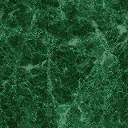 